tangled web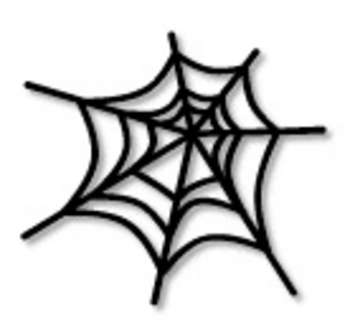 byDoug Ordunio©Copyright 2009 by Doug Ordunio ALL RIGHTS RESERVEDFOREWORDby the authorThe story contained within these pages actually happened.  It is a story which ultimately reveals truths about men, women…and love.  It is a story also about the internet which in this day constantly reveals its ubiquitous presence in our world,  We use it to communicate, to learn, to laugh, to cry, and perhaps to call for help.  Each time someone sends another person (known or unknown to them) an e-mail, it is similar to firing a rocket into space and hoping there will be an answer.  We are always hopeful that the person who responds is the person we think they are.  However, sometimes this is not the case, which is partly the subject of this tale.It is not suggested that anyone else attempt this.  Over the last thirty years I have expressed myself in writing.  The events described here were the ultimate test of my abilities. Names and locations have been changed to protect the identities of the parties involvedDoug OrdunioEPIPHANYEnlightenment arrived5:10 am—semi-darknessThe bodhi tree an unnecessary propA calm zephyr passed through my heartA rueful autopsy were the words in memoryNicholas Slonimsky had used to describe his autobiographyNo surgical procedureNo saws, scalpels or forceps requiredCalmness was the processSelf-observation in a literal senseDiscovery of an entire universeOnly now could I gain entrance to this world of dark and lightA cosmology uncovered in a fashion undraped by Kepler,Einstein, Crick and WatsonThis exhumation eruptedWith the horrific first memory of existenceA nightmare permanently scarred into memoryAn indelible etchingOf awakening on an operating table at the age of thirty monthsA tonsillectomy—standard and simpleExplain that to a babySince that moment I alternate between swimming in the world’s oceanAnd drowningIn the middle of the PacificCast adriftNo life preserverAt times gigantic wavesOther moments—placid seasOn occasions I am Michael Phelps aglideThe next second—water threatens to fill my lungsLacking gills I may not surviveUltimately the reason for the darkness of the last twenty-five yearsThe long periods of silenceA psychological buffer zoneShades my beingLife always a thrillAn emotional roller coaster with headlong divesHigh peaks of lightMy first experience with Christianity—Sunday schoolAge of fourMy virginal spirit untaintedEncountered a female presenceSeemingly unsavory unholyA sensation I had never known impinged upon my soulFrightened meNever returned to church until the age of twenty-oneWhen, through musicianly talentsMy gifts welcomed remunerationAll women in my life archetypalPowerfulAlways profoundly touched me psychicallyI was powerless in their presenceHypnotizedTheir beauty stunningSome should stand in a gardenOthers—pillars of the ParthenonAll bear an individual fragranceUnlike any other womanRemember two beautiful cousins from TexasWhen I was a child I embarrassed themLoved to smell their feetPheromones raping meSuccumbing to my own indulgencesSusan the evening engineer in radioWorked in a closed environmentEvery six or eight weeksHer aroma invaded the workplaceI would tell herShe was unawareNo one else could detect itNot menstruationA special gift from her to meNow I am surrounded by themBringing me mealsMinistering with drugs or care in the middle of the nightThis is a paradise which I must escapeAll of them continue as my personal obsessionsMost of their images persistA mental galleryI understand why Eve was responsible for the rejection from EdenThe forbidden fruit which she carriedNot an apple (as the Beatles showed on their record labels)As the astute Germans would say Pflaume (* meaning “plum”)________________________________HOTUrsula unstable unsettled volatile coseismal shaky precarious reactivealluring beguiling seductive but watch out for her bad side in additionradioactive hot molten in the worst way atomic pizza sticking to the roof of your mouthI’m afraid that keloids will form on my hands face tongue fingersanywhere I touched her secret marinadesthey have a half-life of fifty years in the memorylike long-tipped steel darts errant flying needles arrows like those that impaled Sebastianremain embedded lodged buried integrated interred with angled barbstearing the flesh, ripping the soul, disemboweling the viscera upon removaldisfigured in permanence displayed to the worldso that everyone will realize this uglinesshow long will it take for her residue to vanish? measured in betabecquerels? terabecquerels? the results worse than an icy radium enema administered in a large uncomfortable syringe by a hatchet-faced nurse on a stormy nightwill I be consumed by aplastic anemia just like Marieno, Ursula is much worse than radiumhundreds and thousands of years may pass with inexorable slowness like a tortoise in low gearimages sensations pleasures tingling will remain coursing through my spinesimilar to the Zahir of Borges, she is eternal, unforgettablea beacon blindingly blasting through time _______________________________My Madeleine (as in the writing of Marcel Proust)It began one brightened morningAs I sat struggling with coffeeAn attempt to recall with precisionDetails of a previous eveningThe first sip I consumed of the thick black hot liquidInvoked a vision of EvanYesterday evening’s dinner I wordlessly preparedFilet of shark stuffed with a mousse of salmon and asparagusPreceded by a French 75Escargots baked inside a puff pastryAccompanied by a rich Corton de CharlemagneGrapes plucked from that tiny French vineyardA gift from Aunt Beatrice, a woman of late 70sHer treasured possession for four decadesA label slightly worn—turned slightly brown and grayThe appearance of being a venerable beverageOpened it one hour in advanceTo allow its fragrance to embody the roomThe greatest white burgundyAs Evan arrived adorned in cravatThick coat tweed pantsGreeted by the dark spiciness contained in the bottleEscaped as a turbaned genie adept in great magicWho traveled on a flying carpet woven in PersiaA byzantine maze of color Resembled the tender love we felt for each otherOur lives in imitation of the complex patternsOur embrace a brief prelude He lit the white candles to encompass this repastThen grasped the vessel within a white towelAdministering it gently into crystal glassesWe sat without wordsA European dinnerTasted in silenceThe aroma of the foodChosen carefullyTo remind Evan of what awaitedBeneath my long dressWhat he once called a warm wet handFinally the meal ended abruptlyThe span of time too longThere was urgency in our movementsThe napkins tossed haphazardlyForks and knives cast upon platesWine glasses half-emptyAs though guests had abandoned their placesRushing out to other domainsGrab your coatGet your hat—Leave your worries on the doorstepGold dust at our feetAs a pair of smiles crept toward the canopied bedThe caress of flannel sheetsAs bodies searched for each otherIn partial darknessTrembled with the expectancyOf initial caressesBegun in a fumbling desperate squeezingHands on shouldersHands on waistHands on thighs that trembledMy body opened as a flower to the morning sunDripping with dewEvan was a plowI desired longinglyCleaving the soil of my South 40Leaving furrows uncoveredMaking me ripe for foodsBurst forth in plentyTwo finally oneThe beast with two backsAn elegant fragile humpingA carnival of animalsAlmost inter-species loveTempo increasesFear it might end(But there is always a new beginning)Strain to both arrive in the stationETA? SimultaneousMy eyes plunge into Evan’sEmbrace his neck I don’t care anymoreOut of controlSweating like pigsCovered in mudTails are curlingI curse like a sailor on shore leaveAnything to raise the electricityThundering flowing sparkingBodies plugged into a 220 outletThe aching eternity of my sex and his sexUnity with GodSomewhere in spaceSuddenly risenWe become star-childrenA vast supernovaAnd then…the afterglowResidual convulsionsIncandescent heatLaughter and sheepish grinsWe were such naughty childrenLet’s do it againAnd again…and againEndless raptureIn eternal remembranceAn LP record playing for all timeThis exotic erotic romantic ballad________________________________You are probably curious why this book begins with three poems.  After all, the general way that a book is begun in the 21st century is to start with a “hook.”  This is a very large hook that might have attracted a big fish.I will try to explain what these three pieces mean to me and by implication, to you.  The first piece, Epiphany, is a meditation upon some of the joys and agonies of my early life.  I was blessed (or cursed you might think) with a crystalline memory.  How else would a child of about 30 months be able to recall the horrifying experience of a tonsillectomy?The second poem, HOT, focuses upon the lasting effect that a woman might have upon a man’s mind, something with resonances and echoes which last more than merely the fleeting moments (when one compares them to an entire life) of a casual but intense affair.  The third poem, My Madeleine (which by its title is an oblique reference to the famous recollection of the dipping of a madeleine {a French cookie} into a cup of tea)—alludes to an act which stimulates the recollections which form the major journey in Swann’s Way, the first volume of Remembrances of Lost Time by Marcel Proust.These poems are a subtle way of pointing the direction of the rest of this rather provocative story, a story that begins at the end of September 2008, when an unfortunate accident changed my life.I had suffered for the last few years with stasis dermatitis, a condition that can cause lesions to form on the calves and feet. One of the best treatments for it, which was actually working (slowly) for me, was to have my legs wrapped in compression bandages from my knee to my foot.  This meant that I was unable to take showers because I couldn’t get the bandages wet.  I was forced to “sponge bathe” thoroughly each morning.  When I finally lost my job programming music for airlines in 2005, ostensibly because I was the second oldest employee of the department, (Had they fired the eldest, he could have sued for age discrimination), I lost my health insurance, meaning no trips to the podiatrist for bandages.	The accident was a simple one.  When I was climbing the stairs in my apartment to go to bed one night, I arrived at the top step.  Due to the weakness in my legs at that point, I fell backward and did a double somersault that put me down on the living room floor.   I should have broken my neck or worse, but I survived, surprisingly without any broken bones.  After spending eight days in the Glendale Adventist Medical Center (oddly enough the same hospital where I was born, when it was the Glendale Sanitarium), I was ignominiously discharged by the attending physician.  I shook my head in disbelief and resigned myself to returning home.  Everything was OK for the first day, but on the morning of the second day, I fell in the living room (not injuriously) and was unable to get up.  Back to the hospital I went, spending about 5 hours in an examination room before I was sent to a nursing home.	I had never been in a hospital situation before, so this was a shock.  The last 24 years of my life were spent in virtual isolation.  The first couple of months in my new residence I was just stunned.  Christmas came and went as did New Years.  Watched endless movies on the AMC channel—at least 50 or 60, from “Hannibal” directed by Ridley Scott (at least 4 times) to the old Marilyn Monroe classic “Let’s Make Love.”  Was taking pain killers in excessive amounts after the morning I woke up and felt like someone was sticking a knife into my knee.  Got the laptop computer just at the beginning of 2009, and began to chronicle what seemed like an endless stay on January 24.  Feverishly began to write poems in order to stay sane.  Just before Valentine’s Day, I got a strange idea which I began to put into motion.	I wanted to see how good a writer I was.  Since I was a member of a writer’s website, I asked myself if it were possible for me to create a female persona who could convincingly create poetry just for women.  It was my plan to make it so that only women could read most of my creations.  Men would be permitted to examine a select few.  In essence then I was writing twice the number, so I could keep both creators current.  I gave my female the name of Berenice Phillips, put up a graphic of a picture of actress Joan Crawford from back in the silent era when she starred in the haunting 1927 film, The Unknown (opposite Lon Chaney, Sr.).  	Perhaps the thing which is most inexplicable to me (and the realization only hit me as I write these words) is that for a period of time I turned into a woman (obviously not in a physical sense, but) psychologically.  There was a purity of heart with which I pursued this course.  There was no intent to hurt anyone.  What I discovered was a Pandora’s Box of emotion,  and like the mythological woman, I found at the bottom of the box…hope.My words spoke for themselves and, dare I say it, I have a strong sense that a number of the women enjoyed my writings.  Were they solely attracted because they thought…I was a woman?I began with a fairly conservative poem that would not ruffle any feathers.Movements  What is my spirit’s direction?UpDownCartwheelsEllipsesParabolasCirclesHeavenHellPurgatoryWhere is my equator?Are my polar icecaps melting?Am I a victim of global warming?Will my beaches be floodedDrownedImmersed?Will I be melted by the sun?Frozen by the moon?Perhaps a fugitive from the solar system…Flying outward boundTo conquer new UniversesOr perhaps be swallowedIn a black hole________________________It posed some interesting questions, but otherwise was rather simple.  A few days later, I put together something as my male self.A Field of Flowerslong to liein this bed of flowerswhere roses carnations and orchidsstand in abundancetheir bouquets blendedin an intricate potpourrimesmerizes the sensesleaves me stunnedglassy-eyedheavy-liddeddrowning in fragrancetheir collective effectto cast me unattendedaddled incoherentin a veiled trancefrom which i can onlyemerge by learning to speakas a child forms its initialforay into languagelie here until I am satedovercomeunconsciousbarely breathingdo not revive meabandon me to this floral evilThis one elicited an interesting comment from a woman who said that she never thought she would read a poem in which a man referred to “potpourri.”  (???)  After this came a piece written by Berenice which might appeal to someone who was overtly lesbian, although it could equally draw out the emotions of a woman who had not yet come out of the closet.A GlowI a little olderShe a bit shyI a tad bolderShe three years youngerI a few pounds heavierShe built like a young boyI voluptuousHer chest two rosebudsMy nipples grew long between her lipsShe a young babyI vibrated between my legsShe replaced her fingers with her mouthI did the same The glories of loving discoveryTwoLying in fields of flowersSummer sunGolden bodies bathed in sweatBaking in beautyHolding handsAglowI might not have been thinking too clearly since I had unconsciously repeated the phrase “field of flowers.”  Then came a piece which, written once again by “Phillips” could be construed as a mixed message which could be taken as aimed at either persuasion.A meetingAs the anonymous poet once wrote:Four arms, two necks, one wreathingTwo pairs of lips, one breathingOur tongues entwinedSalivas mixedA thick heavenly cocktailWe sharedYou who had savored meEnjoyed my goodnessA gentle bite that entered the back of my skullSearched into infinite spaceI who had tasted youExplored you at great lengthAn invitation to the clear liquidsThat preceded your stormDivine transportFor a few minutesThe blessed substance of dreams_______________________________Then came a poem which described what might have been a common experience of early adolescence.High School DanceGirls’ GymSaturday nightVery inappropriate place forCramming hundreds of teenagersAnd fast musicEmbarrassing armpitsBOWalls were wet with sweatFreezing outside (of course)Run to his carHop inWithin five minutesWindows are steamedPeople passing byCannot observe the gropingDisrobing My tits like moist baublesA stiff prick at attentionHis car has bad shocksAll that can be seenThe car bucking like a bronco____________________________Two poems came next which were unabashedly sexual in nature.Mike HuntAlways enjoyed Mike’s companyFriendlyForgivingA pleasure to knowThroughout my lifeA constant friendA peaceful sort generallySometimes demandingWanted my attention 24/7Hated to ignore himBut sometimes other prioritiesInvaded my lifeSchoolStudiesIntroduced him to several boyfriendsImmediately They took to his way with wordsHis intelligenceThe sound of his gentle voiceA juicy individualAt times they attended to him moreThan my attractive faceShapely upper bodyThey liked to speak to him softlyIn semi-darknessTell him secretsThat never caressed my earQuite a guy MikeHe helps me quite a bitI love himTreat him with respectBuy him toys to enjoyHe’ll always love me back__________________________This poem was designed to appeal to both women who loved men as well as women who loved women.Connie LingusMost times a manMust be experienced All I need is five secondsTo know if he can talk the talkCan be helpful if he is bi-lingualWhite man may speak with forked tongueAll the betterWish he would utter sweet nothings to my innardsPerhaps handle me like a bowling ballI’ll blow the pins out of my alleyCause the wax on the lanes to curlSpout out words like “Fuck” or “Shit”May say anything when out of controlWomen are a different matterThat determined look moves in wavesOver their countenanceMight bite her lower lip subtlySmile before she beginsIt will be a slow climb up a steep mountainA steady accelerationAs she ascends the heights I’ll address her as “Baby”“Sweetheart”, “Darling”Urging her like a delicate and gentle mareWant to help us reach the peak togetherSo we can stand at the summit in victory____________________________________Then, a poem which described in reverse an early love affair that occurred when I was 19, and she was 26.Early LoveWe started by going to a parkLate afternoonMaking out in my carThen evenings parked on a dark streetSouthwest of Wright’s Hollyhock houseUntil 3 amFront seat of a Triumph HeraldSmall cramped uncomfortableBut there was still pleasureFinally brave enough to take me homeSmall apartment where he and his mother livedHe had the bedroomShe slept on the couchHis bedroom filled with his books, thousands of recordsHe was consumed by artEvidently not consumed by meFor weeks he could not get it upTried and triedWanted to be understandingFrustration reared its headI loved himAlways performed my bestFinally felt completely fuckedGloriousHis cock plunged into meAs he walked aboutI impaledOften depart at 5:00 amDescend the rickety wooden stairsUltimately he would not marryI criedIt was for the bestI loved too muchHe would go on to have many loversMany lessons learnedWith a good teacherIn early love_______________________________Next came an ingenious piece in which a woman passes before a mirror in a dimly-lit room and observes that her naked body looks almost like a face.“FACE” OF A WOMANThe fire white-hotFlickered wavered in the darkAlone in the houseReturning to bedBearing a glass of white wineRich buttery to the tasteBurnt toast and asparagus to the noseA bizarre comboMy reflection in the full-length mirrorCould barely see itA face on the front of my bodyA secret visage Never comprehended until nowAureolesTwo eyesPerhaps large and darkMaybe pale and subtleThe nipplesHardened they are two jutting pupilsPerhaps soft and invitingThe navelA noseDark deep mysteriousMaybe an “outie”Cute childlikeEve never had one (if you thought about it)Below a vertical mouthA bearded clam?Or perhaps it is sparkling cleanShowing lips that are hungryOn either sideThighsTwo loving arms that might embraceA back snuglyA headSuch is a woman’s other faceThe one hidden by clothesSecretOnly displayed to a few selectThe chosenThe comments about that poem, coming from women, completely agreed with my hypothesis.Then came two pieces which were not very sexual in nature, the first one not aimed specifically at one sex.   The second engaged my continual interest in astronomy.JourneysLet us take a tripOn a Möbius stripWe may find divinityIn such infinityFly faster than soundOn a merry-go-roundLet us take a flingTry to grab the brass ringWe might find each otherOr locate anotherExperience blissWhen we meet in a kissOr find we’re the bearerOf panic and terrorThe sooner to partWhen we can’t find a heartWe both might ask whyDoes a tear fill the eyeWhen it suddenly seemsThat we can’t fulfill dreams…________________________________Heavens and DepthsThe orbsSpin in perfect spheresBurn with Elysian silenceUnheard by human earsRevolvingWith celestial magicAdvance in slow processionSome explode with violence so tragicThe CrabFor over nine centuriesExpands outward1500 kilometers per secondYet inexorable snail-likeEncroaches on its surroundingsDoes it move like its earthbound brethren?Appearing to move backwardsBut really forwardsIt emulates humans throughoutOur brief existenceTwo steps forwardOne step backwardEternally the same errorsBy every societyBack and forthTo and froPositive and negativeThe fish at the bottom of the Marianas TrenchSurvivors who avoidContact topsideBlind deaf dumbBut alive…____________________________After this, I concocted an unusual poem that reflected one of my favorite films, the Charles Laughton version of “The Hunchback of Notre Dame.”The Sacrifice of QuasimodoWhat did the bell-ringer of Notre Dame give up?
Those whom he loved—
He gave up Emmanuel
Angélique Françoise,
Denise David
And the others
Gave a sense back to God
He could feel the low F-sharp of the largest
Its resonance escaped himStill there was Esmeralda
A beauty whose simple elegance
Vibrated his being
Shook his firm foundationBorn Agnes and kidnapped as a child
Quasimodo left in her place
To be abandoned at Notre Dame
Was she cannibalized by the Gypsies?
Learned to dance
Played the tambourine
And what of my sacrifice?
The dimensions of my soul
Excised—Ruined by unfortunate choice
Dissolved into shadows that fade
And finally disappearLike phantom limbs felt by amputees
Their apparent reality deceives me
Makes me feel whole
Knowing I am not
What do I miss?The touch of loving hands
The knowledge of a tender heart
The warmth of a sunset
The chill of a winter snow
I lie upon the frozen land 
Making angels
As I try to feel…once more________________________________Meanwhile I was continuing in my infirm state and I wrote a poem about one of the truly angelic people I met during my nursing home stay.CarmenThe first angel who appearedSweet tenderBlack eyes from HondurasRevealed that they refer to her people as “Catrachas”Anointing me with warm waterMixed with sweet-smelling soapCarefully cleaning meMaking me pure againI longed for the touch of this lambShe uttered honest thingsAs though we were lovers.Said that her husband was always saying“Obra las piernas!”Repeatedly she had to tell him that she was tiredFrom her wearisome workWere I a birdI would have nested carefully in her hairInvesting it with peace and joyMia cariña, mia noviaMia bonita muñecaThe final phrases, in Spanish, are endearing terms, ending with “my pretty doll.”  Carmen is easily the most sensitive person I met in the nursing home.  My memory is very strong of when she came to me on Christmas Day 2008 and hugged me.  It was the first touch of another person I had felt in years; it was something I welcomed warmly. I can still feel the sensation of the young  woman putting her head on my shoulder.  Another indelible etching. Of course, there were many people I could observe (or at least hear) in neighboring rooms.NEIGHBORSAlonso in Room 24Always sounds like he is moaning when he speaksUpper body  covered with very inartistic tattoosMust have been a friend who helped to decorate his bodyIn a drunken stupor in GuadalajaraZeke—gray-hairedAncientSeated in a wheelchairHe walks the hallsWhenever he tries to standUsually at the locked emergency doorDesperate  to escape these confinesAn alarm attached to his back soundsEveryone can hear itAt worst he sets off the fire alarm on the doorInitiating a flurry of activity as they try to silence itLeslie down the hallWho screams unintelligiblyIs someone making love to her?Or is she being strangled?One of her roommates is silentDespite her racketCalmly ignores herThe other is a quiet Asian woman who occasionally waves at meFrom her wheelchairCarries a doll of Tweety with herTo which she murmurs at nightThe far hallway is where resideThose mute creaturesWho lie in the hallways  during the dayThose whom I refer to as “The Dead”I see their solemn faces staring off into spaceWho do they see?Who do they imagine is held in their gaze?Untold visionsMental photographs of those long departedOr are they looking at nothing?Leaving us to ponder the objects within their eyes’ grasp.Many times through this period, images of all aspects of my life flowed through me, and once again, the image of my first childhood memory made its presence known.DELUGEIn the middle of this incarcerationI am flooded By a kaleidoscope of images from my lifeThe earliest beginnings of life when I awakenedOn an operating table at age 2½ during a tonsillectomyTo vomiting when I was first taken to school(Already I had an unconscious fear of other humans)To my first experience of going to churchAnd being frightened by a womanFrom whom I sensed, by her appearance,Unsavory and bizarre thoughts and desires(seemingly unsettling for an ecclesiastical atmosphere)To childhood crushes on my kindergarten teachera young girl from the neighborhoodteenager from Flagstaff, Arizona who was the niece of a neighborfirst snowfall I experiencedrealization that my parents had divorced when I was eighteen months oldalcoholism which almost captured my mother as I grew upHer numerous and unfamiliar boyfriendsHearing her strange cries from the living roomAs a faceless man tried to bring her to orgasm(I thought someone was trying to kill her since I had no knowledge of sex)Elementary school and the perfection of my grades (except I couldn’t keep a neat desk)Junior high school and my first more serious crushes (which I still didn’t understand)High school—my wholesale rejection of my friendsMy discovery of the contrapuntal music of JS BachMy appreciation of his immense talent,Glenn GouldUCLA and my failure as a chemistry majorMy rejection there for a lack of academic scholarshipGetting to know my true mentor Paul Mayo and how I surpassed him with my obsessions with musicA career in radio, professional singing, creativity for the major commercial airlinesAnd the rest of my myriad careersToday I sit in a hospital gown On the edge of an uncomfortable bedTrying to understand why I am hereMy friends (who it seems) are too busy with their livesThey are small mammals concerned with their own survivalI try to fathom this seemingly bottomless pool into which I have fallenDreaming of living(and loving) again_______________________________Three times in my life between 1968 and 1981, I had separate experiences of another woman which had an unusual similarity and I expressed this in the following three poems which form a triptych.A Trinity of UnionsI--Bird From The HeavensJillSmall avian-likePerched early one morning on a cushioned benchPig-tailed looking befuddledLarge brown eyes spoke weighty tomesWas it confusion or ecstasy?Told a breathless tale of a boyfriendEarlier injected her with methedrineShe flew at the speed of soundAs I, motionless, observedIntrigued by this tiny creatureReferred to herself as the Earth MotherBloomed with knowledge beyond her tender yearsHad a false toothThrust out tauntingly (on occasion)Turned herself into a witch from MacbethDressed in black drenched in planets and cometsTopped by a peaked hatRubbing oily hands over a steaming cauldronStrange magic personifiedEventually met her female soulmate-friend KathyAnother Wiccan presenceKathy drove us late one afternoonHer Trans-Am, a gasoline-powered rocketClimbed the on-ramp onto the South 405Arrived on the beach in Santa MonicaThe salt air and smells of the endless PacificEmbodied a greeting to our lungs and bodiesThe ocean began to speak in a language almost like EnglishBut not quiteCharmed us in a rustling voiceCasting star-shaped patterns across the glittering sandWhile small birds scattered in myriad geometrical shapesCarried by stick-like legsMystified by the experienceWas it truly the voice of God?Without warning My thoughts suddenly welded with JillI was hers; she was mineJoined in an eternal momentA mystical late afternoon fusion of loveAs a sunset blazedEmbraced us in a coat of warmthGull’s cries echoed from aboveWaves spoke in quiet sibilantsThe water intoned a peaceful ariaHer tawny locks now unfetteredLong beauteousBrown softness against the skyIn a brief space of ten minutesWe were conjoined entwinedBlessed with the holiness of this sacred unionYears later she ventured to Haight-AshburyA love child adorned in flowers and beadsFinal touchdown in New EnglandTo ultimately give birth to SoyalaA living celebration of a Hopi festivalLate one night in a log cabinDuring a snowstorm in VermontCompleted her life’s metamorphosisEvolved into a professional midwifeA loving usherHundreds of newborns cradled in her tendernessThe memory of the brief parcel of time we sharedContinues to haunt meAfter four decadesOur love remainsUndimmed by the passage of lifeII—An Intimate SilencePlaying Satie’s Venomous ObstaclesBroken-down uprightSome keys absentThe appearance of bad dental careUnnecessary ones for this musicAthletes running laps on the track belowHaunted luminous green eyes peered in wonderThrough the chicken wireEmbedded in glassWhat is that?Said a face surrounded by a pageboyMy explanation followedDiscovered a budding pianistWho drew lyric sounds from the keyboardAn accompanistFor my best friendThe voice teacherThen came the fateful opening of a doorSoon a date was plannedNervously awaitedAs the appointed evening arrivedLooking formalActually wearing a tieEnjoyed the performanceBut curiosityWas killing me about the end of the eveningAfter the recitalIn a quiet car before her houseThe crickets chirped in the nightI touched her subtle breastThat doesn’t bother youDoes it?You don’t hear me stopping you—the replyA passionate kiss followedMany afternoons of kisses, caresses, gropings,Tastings, and mutual love Unusual for a Catholic girlBarely eighteen but already a womanJeniceAppearedEvolvedMaturedHer adult qualities shocking in one so delicate so youngA flower bloomed blossomedHer hair grew longPhotographed her amid trees and bushesThe road seemingly emerged from her headAs though a well-traveled path of thoughts flowed from her mindWatched a tall sprinkler as it cast rainbowsIn circles through the airFor at least two hoursAs bodies shook with intensityFilmed her as she sat before mausoleum cryptsStoic beatific profileGaze approached heavenwardTwo years laterWe sat clothed in my bedroomFound ourselves enveloped in our mutual gazeSuddenly—as we looked enraptThrough our pupilsThe liquidity of the aqueous humorsInto bottomless darknessTwo souls unifiedComplete harmonyFelt once again like the moment with JillDéjà vuAlthough we later partedAmidst late adolescent confusionThe memory remains of the momentWhen two beings clutched their intimacyWithout physicalityWithout wordsIn intimate silenceIII--ValerieEquine she wasWillowyBlonde maneA smile a permanent featurePerhaps in fantasy she sported a tailBuffeted in a wind at full gallopPacific ValerieShe belonged to anotherBut no matterFrequent bottles of white wineOccasional mealsConsumed privatelyA pleasure to bask in her unbridled spiritA fanatic of poloWhich she termed “war on horseback”Owned a horseWould ride with ocean breezesA phantasmagorical union of Woman and PegasusOne late afternoonWaited for a table in MalibuSat with her back to a wall of weathered woodChatting quietlyOur imaginations engagedSouls inexplicably intertwinedEnmeshedWe were momentary loversOur bodies embracingOn a distant planet far from EarthOur spirits communed in a universe of other heavenly bodies Fleetingly thoughts of Jill and JeniceIn rapid successionNow a third visitationMagnified importanceSearched for the meaningValerie a bookend to this sacred collectionJill the otherJenice the sacred bondAfter a few yearsValerie had vanished into etherConsumed by Hodgkin’s DiseaseLatter days drifted in a wheelchairMine the unwitting duty—the bearer of news of her deathTo her loverThough her mother gave thanks to meFor giving Valerie the site of her final resting placeWhen we visited a cemeteryThe top of a sun-drenched hillAn unmarked spotWhere she can prance in eternal dressage_______________________________________Talking about this cemetery brought back to my mind another erotic memory of the past.Memory of a mausoleumOutsideOvercast dayChillyThe floor within the vast roomHexagonal tiles of white marbleResemble the business room of a mortuaryThe individuals ensconced within gray flecked with goldEspy the solemn stone bench at the very center of the roomTheir names emblazoned in gold letteringAnnounce invisible presencesVoiceless behind wallsSilent observers of this clandestine romanceA scene as peaceful as the mortality to which they had fallenHer mouth tasted sweet as we embracedOur tongues searching to comprehend our secretsOur hands lost in caressesSeeking Finally I discovered her moist centerShe yieldedSpreading her lower limbsInviting me as a warm leather glove Her flesh transformed to scarlet as she pantedHips thrust uncontrollablyIndependent of her willStared into that dim spaceOur eyes locked without a keyHer gaze frightened but dared to continueA new delightful adventureCaptured in the memory of those spirits whose remainsLay behind the flowers’ decoration lookBlooms left by the living who would never have imaginedThis erotic spectacleA heterosexual poem written by Berenice.RhapsodyBoisterous bountiful bliss-whippedHow I love loveWant it to travel so arms are a-tingleBody aglowWith passionate blushingThe lady in redWear it proudly like a badge of honorA never-ending rushI want to feel foreverHow I love loveBathing in itSurounded by large bubblesBeauteous fragrancesMaybe a glass of merlotThe old merlotThick heavy Turned your mouth and teeth a dark redSo people would laughSlightly highHow I love loveBoundless immensityThriving on itLuxuriant sensationsAh, how I love loveIts density wrapping cloaking meOn my tummyGetting fucked so I can’t see your faceAnonymity for a few minutesHow I loveLove______________________________A detailed piece that talked about how the mythological woman Pandora was created, again indulging my interests in mythology.Building a Mystery  (The creation of Pandora)AphroditeHer beauty donated to the causeShe who evolved from the horrorSevered genitals of CronusThrown into the seaShe rose from the sea foamBecome the ideal for all womenWould her sensuous qualities causeStrife and jealousy to spring forth,Interrupt the peace between the gods,A “holy” war?Not—because she was married to HephaestusThe heavens and the world were safeHermesFleet of feetWith wingéd shoesThe patron of boundaries Mercury—Changeable erraticA bee dancing from flower to flowerBringer of dreamsLibrarian of fantasyFilled with fox-like cunningAn escort of the departedBut a guide to travelers by nightDemeter Goddess of grain and fertilityShe who nourishes the earthFlowers openTrees growPreserves marriageKeeps this sacred bondFrom dissolutionPreventing anger deceitExtra-marital lustAthenaGoddess of intelligenceAn intelligent dressmakerTeacher of needlework and weavingGrey eyesLogician, strategistSharp!Shaper of political arts,Reasoning planning and foresightA special deityApolloTeacher of the lyreSuperior musical talentKnows how to haunt thoseWho  are sensitiveEspecially womenA pop star who revels in soundProbably handsomeFinally chased after DaphneBut she changed into a laurel treePoor ApolloCouldn’t seal the dealBut at least he could reside in a niceShaded placeFrom all of these gods sprang PandoraA divinely crafted womanAlluring desirousCould move like a gazellePotentially one of the greatA bold and wily femaleManually dexterousGreat singerWith a great teacherPoseidon gave her a pearl necklaceMaking her even more attractiveSteamingPossessed of hotnessThe sea god also said she would never drownSuperior swimmerLike a beautiful fish without the smellThen the god Zeus added his two centsMade her humanMischievous idleConstantly doing her nailsHermes entrusted the vessel, the box or the pithosNever open this giftHera added the final touchA dash of curiosityOne day she opened the boxAll of the evils, ills, diseasesThings that man had never knownUnleashed on mankindA dire momentPandora remorsefulSeeing the error of her waysSuicidalSaddenedEveryone hated herGlancing a last time Into the dark boxThere was one thing leftAt the bottomLike a winning lottery ticket…HopeThen I wrote something (as Berenice) which was just plain silly.^#%@*$&#?!?(*&&**$  *  (Marks)Let’s argue over a !A misplaced ?A few “ that have no meaningAnd an ‘ in the wrong locationHow about a lowly ampersand That doesn’t represent a conjunction?There’s a reason in printing parlanceThat they call a ! a “bang”It’s a gunshot commanding attentionWhat of the ellipsis…dribbling alongTo  interrupt…the flow?The guillemets that sometimes indicate speechThe caret ^ which cannot be eatenThe pilcrow which shows you where a paragraph goesBrackets [ or { or (parenthetical marks)It makes the head spin when all we seek is a little._______________________________________A poem which equivocated once again the effects that love can have upon a woman (written by Berenice)ScarsThe remnants of loversScar my skinHide beneath long sleevesCover parts of legsDraped in paisleySometimes the subject of an evening examPrivately Accompanied by rich cabernetA fruity bloodMany are smallMinute marksThe makers probably not cognizantOf trails and paths they leftA quarter moon memory of MartinBrief affairBack seat of his ’68 MustangOnce when Mom wasn’t homeIn her bedWhere sometimes I overhearNights of loveOf which I never inquireThe longest oneNearly a straight lineFrom waist to kneeTwo years in lust with WillAt most an inch wideThe flesh slightly raisedA little puffySometimes it catches on panty hoseAn inopportune runMiddle of a potentially passionate eveningNo bright lightsDon’t want to explainTonightMaybe over a morning Earl GreyButtered croissantPerhaps not till a hurried noteScribbled on a busOut of town_________________________A creation about the community of women.The HuddleWhen we clusterAnd murmur togetherProfess affectionTouch a cheek With the back of a friendly handSmile and the smile is returnedI witness the power of loveManifest around meI want to shake myselfPinch my armAwaken from this dreamSomehow I knowIt is not realBut it is…The world can be such an unfriendly placeBeset with unexpected sadnessPeople that position themselvesTo take advantageYesIt may be true We are animalsBut we can ascend like godsFill in the blanksPromulgate wholenessTenderness Forget the surrounding badnessDevelop a fondnessFor life_________________________________A philosophical piece that showed the serious side of Berenice.The Slow AgeA coldness in the airWorse than the chill of winter frostSlows the movement of arms, of legsFingers are affectedThe world snowboundEven bundled bodies barely respondCirculation slowedBlood the consistency of thick syrupApproaching absolute zeroCessation of all molecular movementWho has pulled the switchTo put the world in a deep freeze?Perhaps it was a darker more sinister handNot GodWho wields the controlsMaybe this was done to save the worldTo put both good and evil in a sleeping stateAll mankindAll flora and fauna at restUntil the sun will show its face again in benevolenceNot shame_______________________ I reflected upon a 1984 journey I had made to Olympia, Washington.Oregon Coast  Espied a pictureA baby seal asleep on a beachOf the Oregon CoastQuiet and delicateCute unharmedAt peace with the worldAn area aboundingWith stone monolithsJust offshoreRemember a visit thereDriving up to Coos BayFive in the morningFog just liftingSunrise on a cool dayStopped at a prominent pointTo snap the charms Of rocks and beachAlighted from the carAfter a few minutesFelt as if being watchedI turned about to face the hillsidesOn the eastThirty sheep dotting the steep slopeOversized cotton ballsStopped mid-munch in the morning grazeIn unisonRegarding me with serious looksIndifferenceThought I should move on_______________________________A poem which was a take-off of a poem written by another online female writer, except I used a different day of the week in the title.  In addition it refers to the games that some people play on the internet.Bored on a Sunday Night My computer hums on the deskAs I do sometimes when sucking my favorite lollipop
Utter silence between the wallsThe phone doesn’t ringIt’s off the hookDoes anyone care?
Decide to have some fun.
Fire up the webcamFinished the bottle of wineLet’s open anotherDecide to give themAn extreme close-upSomething only my gynecologist would seeWithin two minutesA hundred e-mailsWith photosI have my choiceThe  phones are fairly localWithin 30 minutes??Bored on a Sunday night_____________________________Here is a poem truly difficult for me to relate.  Although Berenice supposedly wrote this, it was actually about a totally crazy relationship I had with an enigmatic lady I met quite by accident but with whom I experienced many psychic unities that seemed to happen repeatedly over this “12 week” relationship.  All of it is related in reverse as a woman commenting on a man.LaboratoryI remember the book Nine and a Half WeeksHow turned on I became After the impressions of this brief and strange affairWherein the woman becomes brokenLoses her sensitivity to anything but painI had to find out for myselfStarted slowlyMet a guy by chanceMusic a common bondSaid he would give me a tape of something I didn’t ownGave him my business cardA month went by—nothingGave up inside—He had seemed rightThenHe calledHeart jumpedApologized and said I would receive the tape in a weekPut on my calm seductive voiceWaited for five hoursPhone rang againFirst words out of my mouth—What took you so long to call back?SilenceHe didn’t want to give me the wrong impression—And that is???Made a date in two daysHe was distant forty miles awayPut on my slinkiest dress cut up the thighHe arrived looked aboutTold him I was obsessed with science-fictionHe had read some—not much.Went out to dinnerCould hardly wait till we got homeWe looked deeply at each otherHis expression a bit bewilderedCould see he had never met anyone like meThought I was going to lose himI told him to do with me as I liked.Couldn’t be much more forwardFirst position him standing me lying on my deskSecond missionaryThird dog-styleFourth me on topSecond dateMore common ground—The Mendelssohn OctetStayed in bed for two daysExhausted himAsked if he had read Nine and a Half WeeksWithin two days—purchased a copyHe was intriguedThen…once upon a timeOn a dark and stormy nightDecided to experimentPulled out colorful scarvesTie me upHe compliedOn my backWrists bound togetherKnees bent backAnkles tied togetherWrists and ankles one nowI was readyNext time he appeared at the doorLarge bag in his armsProduced a small straw basketInside a metal chain with sizable linksWarmed in his carAlmost hot on the fingers“See what you can do with this”Uncoiled a six foot chainThen inserted some linksPulled it taut over my stomachStimulatingI was ready againMore daring nowA small chain with a lock to enclose my neckAnd a long leather leashWore them togetherI looked like a petReady once moreThen I told him to whip me with the leash.He was reluctantBut he did—back of my thighsMy assRaising welts which I touched softlyI was in lustThen I asked him to piss on meGive me a warm golden showerHe arrived with huge sheets of silver mylarTo enwrap the bedHe said he didn’t know if he couldBring a six-pack—that oughta do itAfter three beers decided he was readyPut  it on my titsDirty unclean sexyThen I did the same to him as he fucked meWe were turning into animalsWanted him to pour oils on meKept going more quicklyLike speeding on the freewayThen the tears My emotions a terrifying roller coasterGetting depressedCouldn’t speak to him on the phoneLike I was deadThen came my question…Where will it end?Didn’t want to knowHad to avoid himIncessant phone callsAnswered by machineLove letters that begged to continueTold my shrinkMy existence was fadingHe recommended shock treatmentsWill it work?ProbablySo I got zappedMemories vanishedSaw him once moreI remembered his faceBut his cock unfamiliarHad to move finallyDid not trust myselfA step closer to the pitNeeded to step backBreathe deepRegain composurePull my being togetherLive______________________________The ancient Scythians would often celebrate their victories by scalping the vanquished.  Often as the poem explains, they would soften them by rubbing with their hands, use them as rather durable napkins, and hang their collections of scalps on their horses to transport them.  Berenice wrote the following about this grisly practice.The Napkin Scythian manWiping his faceLooking about with innocenceOdd brown napkinCaught my eyeLooking closerAppeared to have a hair upon itWas about to say somethingDistracted by a beautyAt the next tableDrawn back to the manUnusual voiceSpeaking IranianMy eyes followedMesmerizedAs he started to leaveTablemate whisperedHe probably softened itBy rubbing on his handsA question mark upon my faceLet’s watchAs he mounts his horseSee there on the reinsI saw more napkinsA raised eyebrow fromThe tall man at my tableA collection of scalpsLooked much more closelyRan out the backTo hide my haste________________________Arabella was a woman with whom I had a casual relationship as a man.  In the next poem I was able to express (as a feminine person) the way I truly felt without her knowing itARABELLAA singular joyA rich contralto voice Echoes like an underground lakeIn unseen cavernsHidden from eyes that pryFingers that apply a foreign touchI so want to hold herComfort the silent tearsThat issue from closed and moistened eyesPressed against my shoulderTouch her hand in peaceDuring the traversal of the roadWhose end remains unregardedIts point of termination blind invisibleYet I am frightenedBecause within her I feel a powerThat might consume meRender me helplessStaring into violet-tinged spaceBeyond which lies a private darknessLost in her depthsA mysterious fun-house rideThat might evoke alarmAlternately with laughter of insanityBalanced on a precipiceI cling to ArabellaLest I fall into deep chasmsWithin my spiritFrom which only sheCan rescue my resolve________________________Once again indulging my interest in extra-terrestrial matters, came a poem about thos travelers through the heavens—comets.  This was expecially timely due to the appearance of Comet Lulin.Thoughts on CometsFair-weather friends of the solar systemThey pass and disappearSlowlyHaving the appearance of paintDripping down a cosmic wallA giant tear from the eyes of GodSome are more like peopleFlying backwards like Lulin“Comet Lulin is getting higher in the early-morning hours” Said one online authorityWhat is Lulin taking?A new type of acid From the exuded remains of Timothy LearyPsychic psilocybinOrbital opiumMagical marijuanaWhen it gets near the sunIt develops a comaPasses outLike it’s deadI guess no physicalityLike comas in humansActually a tailLulin has a disconnected tailLike me…Ever so hornyAfter HE stopped touching meBut I was talking about heavenly bodies(There it goes again…)Oh,  Zubenelgenubi!!!Guess that’s more acceptable than Fuck!Most comets don’t come around for yearsAs do some menShow up one morning“Hi baby! Wanna have sex?”Lulin is a non-periodic cometNo mensesNo bleeding across the heavensNo Kotex or TampaxSome Chinese think comets are bad luckLike daughters-in-lawThey say “Oh my God! My son married a comet!”I’ll be watching for LulinJust to say “hi”Maybe I’ll give him that idiotic gesture“The Rose Queen wave”Which really means “I could care less”Maybe someday a Tournament of Roses queen will go for it…Screw up her arm and hand foreverBecome a physical cripple“I was just showing you all how happy I am”No commercial endorsements in the offing.Think I’ll get myselfA coronal mass ejectionThen take a nap___________________________Next was a poem based on a quote from the famed Lebanese writer Kahlil Gibran.Pondering Kahlil Gibran“For what is it to dieBut to stand naked in the windAnd melt into the sun?”A resplendent questionDrifted in and out of meLike tides throughout my lifeA dissolution into the airHow would that feel?I guess much like a transformationInto The Invisible WomanClothes and accoutrements fall awayLeaving me unclothed but unseenUltimate freedomTo become one with the Light of LightsBurn for thousand of centuriesUnrelenting warmth At the endEvolution into a red giantPerimeter expandingTo engulf and absorb planetsAn ultimate power in the universeA transcendental God________________________________A poem about a woman making love to another womanHerWhen I spread my legs for her, she looked longinglydown the flanks of my thighs trying to think about what herhead would feel like when my skin encircled her earsas  though she  wore a set  of headphones on tuned specifically to me.  I wanted to feel  her tongue flicking its magic onmy clit and driving me crazy—up one wall and down the other she speaks in that voice a foreign accentI want to die because that is the sound that talks to mewhen the lights are out and the breeze is warma fleeting spirit with winged feetfloating like swift Hermesdancing on my soul-----------------------------------------This poem evoked an absolutely OUTRAGEOUS comment from a female reader, which was posted where anyone could read it.  I gulped at bit at the audacity.Mmmm, all it needs?  Her sharp red nails drawn delicately teasingly down the inside the softest flesh of your thighs, digging driving you crazy into your knee pits, feeling your abandonment to pleasure, torturing your a-hole with a single finger playing with your entrance opening and closing like a rosebud in reponse as her lizard like tongue flicks in and out of your dripping cave, clamping down to suck your honeydew, her nose prodding your swollen clit flooded with sensation and passion while in your brain lightning bolts of electricty drive you out of your head, your nipples standing to attention straining to flicked and teased. competing for attention with your ear lobes which need to be stimulated as she plays the telephone game with you digging her wet little fingertips in your ears reciting poetry. A juddering shuddering through your spine and release of animal energy as she sets the beast in you free.

Or something of that order.I guess she liked it…not much to say after that.That caused me to a a bit more brazen in my expressions, and out came:Synonymously Speaking(an exploration of a few words for the most intimate part of a female body)She called it her twatBush quim or coozeKnowing that there was little to loseHair pie and pussySlit gash or hoo-hooFolks would opine she was probably cuckoo(?!)The name she liked best of courseWas simply cuntFor when she said it too loudly in mixed companyPeople would turn and stare wondering who the hellSaid what most feel is one of the most offensiveUtterances in the English languageBut someone would inevitablyGive her a thumbs-up___________________________A rather odd piece…appeared next.The Divinity Of LoveThe soft flutteringAngels wings in noiseless motionThe creatures hover placidlyEmbossing my consciousnessMarking my psycheWith heaven’s pleasantriesHaloes administer a gentle glowMobile circular boundariesHeavenly lightsIlluminate the runway aheadCutting through miasmasFog smoke other vaporous exhalationsTo guide me in this unending questFor love peace The joyous exhumationOf my sleeping awarenessDozing in her armsMy head at restUpon her tranquil bosomThe utterances of a madmanSometimes precede my sleepLaughing insanelyAt times a greeting in the morningHarsh unloving___________________________At this point, things began to become a little scary.  I guess I demonstrated to the women that I had a certain degree of maturity in my words. Although my posted bio had claimed I was in my mid-20s, the e-mails I began to receive had a certain confessional quality.  Some of them were expressed with a high degree of desperation which was completely unexpected by me. A very lovely young lady whose posted photo showed her to be a darling petite woman had been writing some fairly strong and emotionsl poetry about relationships.  When I sent her a private e-mail about these matters, she filled in the blanks.Care-bear, 

I'm not actually sure where to even begin. I'm in love with a guy from a different state. Talk about hopeless?  We've done things, very sexual things, over a web-cam. Now, I'm starting to feel dirty.  It’s my little secret. 

On top of that, his ex girlfriend is in the picture - even though she’s eight months pregnant with another man’s child.  She’s a whore…that’s stupid, what am I? On top of that, she’s still dating the other guy, but they are still close. She isn't sure the relationship is going to last with her boyfriend. If she breaks up with him, I bet anything she’s going after the guy that I'm in love with. 

Ugh! Mein Gott, mein lieber Gott!   She is such a selfish bitch, a manipulator you wouldn’t believe. She also knows that I am in love with him, but it isn't like she really gives a rat’s ass about it. I really thought she was my friend. She had no problem with it when he and I started up, since she is taken and supposedly in love with her boyfriend. Now that she knows that I'm going there to see him, and a few of my other friends, she is acting up.

I do not know what to do. I love him.  It just hurts so terribly much. 

~Baby Doll__________________________I reacted by sending BD this.Baby,It sounds as though any future relationship with him will be fruitless because of the complexity of all that is going on.  I know that the webcam thing can be very hot, but it is not something you really need at the present.  You need love and personal attention.  He seems too distracted.  I could be wrong but you might be wise to just stop communicating with him.  It will probably be very tough, but there will be worse effects on your psyche if you don’t end it.  I don’t know if you read my poem Laboratory but it talks about a relationship that spins out of control and the woman is the ultimate victim.  The guy is on the sidelines.Think about it seriously and dispassionately before moving further into potentially dark places.C-BearA day or so later, BD sent me this.Care, 

I'm going myself to a place where I no longer care, about him, about anything. I’m scared that I won’t ever be able to feel again. I want this pain to stop, so I'll cut out this bleeding heart and just become excessively sexual - with no emotional ties whatsoever. 

Baby DollThis note demanded a response, perhaps pointing another direction for het.  My e-mail went like this.Baby,That is not the solution either.   It is merely just another rabbit-hole to fall down.First, I must ask how old you are.  Be honest!Secondly, you need to give yourself time alone.  Yes, alone, but not in a depressive way.  You just need time away from ALL relationships so you can get a proper perspective on love and the rest of the world. You just need time away from these intense dramas.  In order to survive this, you need to be like a stone skipping across a pond, and NOT sinking into the water.  At present, you are not able to stay over the water adequately. I went through a period when I loved that craziness, but that's just what it is--craziness.   The world is in a strange place--probably brought about by the insanity of GW Bush.  He didn't help the process at all. That would really be in your best interest.It's also necessary to talk with someone about these issues--an impartial observer--someone besides me.  I certainly can lend a sympathetic ear.  But you need someone you can communicate with ANY time, not just when you happen to get online.You are potentially a sweet and lovely woman.   You need to preserve this.   Please continue to let me know how things are going.Care-BearI didn’t hear from this lady again.  I pray that she solved the problem.  I think I gave her a correct assessment, but who can say?I’ve often pondered suicide, but I’m pretty much of a chicken.  I want to see how it all turns out, for better or worse.  Still, being in the hospital situation caused me to think about it. Ergo, the next poem.ExitsKeep examining the handsWonder which would be the least painful methodFor allowing my essence to flow outwardWould it be a squirtingOr slow like molasses?I am probably too afraid to take the idea seriouslyIt is an occasional diversionDuring these long waking hoursI continually dream of walkingWalking to that secret spot in Descanso Gardens(a place originally owned by a man named Verdugo)The Spanish word for “executioner”The place inside of a giant stand of camellias where my lover and I used to neckAnd give pleasure to each otherInvisible to those who walked on the dirt path a few feet awayWalking through the buildings and gravesites at Forest LawnA place I once loved for its serene atmosphereThe place where I presided over my mother’s funeral serviceAnd made the relatives laughWhen I played audio of her recollections which I had documentedHer exit was a celebrationDuring the subsequent lunch a martini glass flew off the bar and landed on its base before us.“I guess Mom wants a drink” was my response.The gathered laughed nervouslyBut they fell silent when the identical thing happened a few minutes later.All of us are waiting to have the FINAL wordWill we be given the chance for that last hurrah?The anecdote—a true and intimidating experience.  I took it all in stride.  After all, I wanted to be a funeral director at one time  I know about the entire process, and I loved the TV series “Six Feet Under.”  Perhaps watched all the episodes three times.  An amazing creation!The craziness continued during my enforced incarceration.  I describe the apparent way things happen.RANDOMNESSThe one aspect of this place I despise mostOne day the “housekeeper” arrives at 7:30(before breakfast)The next day it is 8:15Cleanser from a spray bottleMopping with some acrid smelling solutionShe looks much too seriousFor a young lady in her 20sOne day students come in to inquire and gawkTake vitalsSome days with an electronic sphygmomanometerSome days with the old manual kind(Using a cuff and a stethoscope)Some days hauling one on wheels with an enormous dial(I feel like I’m on the now-defunct quiz show “Beat the Clock”)Some days with thermometers  on a plastic stripSome days with a battery-operated one(I asked why they don’t take rectal temperatures)Remark elicited a frownYou never know who will come in the middle of the nightLeaving the door open To  allow the bright light outside to flood the roomA few weeks agoAwakened at 4:30 in the morningBlonde woman arrivingTo announce she was going to take my blood(Didn’t notice the cell phone between her chin and shoulder)All I heard was her words “I feel like I’m going to pass out”I instantly said “Maybe you don’t want to be doing this now!?”Imagining an unintentional embolismShe came in again a few days laterAn early morning vampire To extract blood from my roommateI asked “What’s your name?”She replied “Mercy.”I said, “Can I get some of that?”______________________________One of my next poems was the following which, when I (as my real self) posted it on another writing website, received an EXCELLENT rating from one of the most critical writers there—one who had gone ballistic and flamed other poets due to what she perceived as unfair criticism about her own work.OBSESSIONSAs I recline in my current solitary worldPictures continue to rise from my depthsReminiscent of those orchids painted by O’KeeffeSo feminine The two of us realized the same beautyA womanly point of infinityA forest where one could lose oneselfA chalice brimming with goodnessSurrounded by a vestibule of variegated colorsWhere one can drink of ecstasyInstill shiversMoans gasps guttural sounds Vibrations that quicken the pulseCould I extend my tongue into that private spaceKiss the holy of holiesSee a smile bloom upon a gentle faceEyes closed as she thrusts herself into blacknessWhere only the distant body feelsExtends its senses to become OneIn a place beyond the physical worldOn a plane filled with sensationElectric charges through the spineImpossible to describeExcept with a sultry glanceA squint of the eyesPerhaps a knowing winkMaybe just an intense stareA face expressive of Teresa sculpted by BerniniOpen-mouthedEcstaticIn private I look at my collectionSome dry and perfectOthers covered with thick viscosityHaving an appearance of imploringTo be united with its counterpartSeeming merry or perhaps a sullen poutA wordless invitationCapped by the man in a boatWhatever its designation in EnglishIn German, Scheide, the scabbard used to protect a swordIn Spanish one could say abertura, cuchillada, tajoIt is a paradiseThat begs for endless love______________________________Another observation about hospital existence came out in the following—a piece that inspired my musical side.THE DEMENTEDA dense polyphonic chorus The crazies are singing tonightMight have haunted GabrieliHad he been within the galleries of St. Marks VeniceAt midnightThe man who barks and alternately laughsIn consistent counterpoint with the man who yells“Die! Die! Die!” at the top of his lungsCarol above in her shrill sopranoUnderlined by a cantus firmus from the man in the distanceScreaming “Heyyyyy!   Ho” in a lyric tenorThe TV has been spitting its white noiseMidst a flurry of comforting snow on the screenSoon I will try to drown them out with Robbie RobertsonSinging Fallen AngelThe paean to Richard ManuelWho committed suicide years agoCould I steal like a pirate in the nightI would silence them one by oneBringing peace to the darknessThe inmates are taking over the asylumPerhaps they will distribute Shots brimming with “truzcina”At the coming of the dawnThat we can toast over a parting glass_________________________________________“Truzcina” is the Polish word for “poison.”  If you recall the movie “Schindler’s List” this was the label on the bottle of the clear solution that the doctors and nurses were administering to the patients before the Nazis arrive—the people who could not be evacuated or moved—their demise a kind form of euthanasia.____________________________________Several relationships in the nursing home turned a bit weird.   One day a young lady came in to deal with my roommate. (I haven’t dealt with him yet, but in due time.)  Since I was in a supine position, I raised the curtain between us to see who it was.  A haughty young woman in her late 20s addressed me, saying “I don’t appreciate you doing that.”“Why is that?”“Because you’re like all men.”“What does that mean?”“You’re looking at my ass,” she said matter-of-factly.I replied, “Honey…I’m not looking at your ass.”  She had rather beautiful features, and inspired me to write:BrigitteBrightShining as the moon on a cloudless nightLight as the door she opensFlooding the room in brillianceShe greets me with a radiant morning smileElegant beams embrace meWith loveWith her boundless heartThe bliss she emits with honestyShe hungers for fulfillmentWhich God brings to her in partSometimes I see Brigitte’s wingsGolden and white feathersTo cloak her in majestyThere is only the subtle fragranceOf a wild and devilish soulWhich would never be admitted to meSince I am held at a distance just beyond her reachBrigitte is also a catSoftly padded feetWhose claws rarely appearIn order not to mar her gentlenessShe curls up on the floorHer long tail winds about herPurrs in wondrous harmoniesEvoking late eveningsDark streetsThe soul of a wandererWhose journey will last a lifetimeBut this is just a fantasyPerhaps bear childrenShe will remain with her mate of choice for many yearsCaring for him in his latter daysAs she has cared for the othersThroughout the unforgiving daysIn off-white hallwaysNeatly polished floorsAcres of endless sheets and towelsThousands of rubber glovesThe barrier between her handsAnd the inherent warmth or coldnessOf the flesh she touchesOur earth blessed by BrigitteBringing shafts of light into a world of darkness__________________________________Oddly enough she enjoyed my poem which I sent to her.  Within a few weeks, she stopped speaking to me. (??)  When I asked why did she suddenly turn silent, the answer was simple: I had dis-respected her.  I searched to try and find the reason.  It could have been the drugs.  (I will never know.)  I am told the employees are warned not to get too close to the patients, at least emotionally.  I guess it’s safer.  I would NEVER last in a place like this—too much to tug at the heart strings.Around this time, Berenice decided to turn into a bit of a flake. In a public forum post, she put up a notice in which she questioned the legitimacy of the site.  The reasons didn’t make a lot of sense.  Berenice’s claim was that since the people who ran the site were in a European country, and the computer servers where the site was located were halfway around the world, the owner of the site must have something to hide.  Basically she sounded like an immature woman.  As this was a writer’s turf, they came out in force.  This posting stimulated a negative response by everyone concerned.  For several days insanity reigned.  No need to go into all of it—some of it was plain stupid, a bit of it was clever, but Berenice took the brunt of it all.  I couldn’t believe what I had spawned.  It seemed rather surrealistic.The one thing it brought out was dear Arabella who defended me with a post of her own, which in paraphrase expressed these ideas.Arabella, however, did not make it out of this unscathed as many people took her to task for her defense of Berenice’s actions.  To paraphrase some of her later public comments:By all means Levitz16, (username of another writer) let mob mentality rule. After all it's a democracy. We have EARNED our god-given right to verbally attack, spindle and mutilate another, especially when they’re surrounded by a heat pack of penguins, a choir of ridiculous petty and sharp pointed tongues!God you're right!!! Let’s hunt down everyone on these forums who have said something stupid and climb down their throats!  Maybe they don’t deserve to live!Arabella also offered an assessment of my work as a woman when she noted: She's a very gifted writer and I like reading her work.   I thank Arabella for her perceptive remark.   You’ve read a considerable amount of Berenice’s writing so far.  Think of your own feelings. Arabella, of course, said much more.  She was agitated and dead-on with her remarks.  This comtinued for a few days. How unkind were the other writers to Arabella?  They disagreed with her vehemently…and she parried every thrust. One thing I can acknowledge is that she truly loved my writing.Behind the scenes, there were other confusing situations to confront my addled mind.A beautiful and haunting creature with coal black hair and probably 5’10” tall arrived as a writer.  She said she was from the South Pacific. She looked Polynesian; her name was Lucinda.  She immediately gravitated toward my writing as Berenice.  So I posted something that might entice impure thoughts from her. I had mentioned in an e-mail to her written as a woman that she looked as though she had long stems (meaning “legs”, of course). Thus I created:StemsWhen I think of legs?Long slender onesTry to envision their meeting placeThe junctureDo they meet in a dense and mysterious crossingOr a barren land devoid of plant lifeCurving in dunes of pale skin?A place for a hand to lose itselfIn a private inundationImagine kissing them from boot to bonnetStem to sternResearching each toeEvery inch of the gentle ankleThe calf and back of the kneeThe muscular upper legThen there are the larger onesSlightly plump perhaps But no less shapelyThey though have a special propertyEspecially the thighsA comforting place to keep the ears warmOn frosty daysThis seemed to attract her and she sent a positive message.  However, little did I know the effect that the following poem would have.L.The black nimbus that hovers over youA delicate curtain that envelops my headCreates a private havenWhere we can become lostAttuned to each otherStrings of a harpExperimentChange the pedalsAlter the harmony we feelKindness of your faceRichness of your mouthAwakens in me the flutter of birdsThe calls of loonsOver a motionless lakeAs you regard meWithin the soft humOf this soundless silenceOur lips meet a quiet kissThen you mouth the words “I love you”I mouth the words “Me too”Our heads touchAs angels might momentarily doIn a brief and glorious acknowledgment of their graceThen you move upwardPause poised motionlessCrouched over my mouthEyes stare down in wonderLowering yourself so I can reach youWith lips and tongueNourish myself on your goodnessYour back slightly archedI cup your breastsAs though tuning a shortwave radioIn search of a distant stationYour body the antennaSensing the starsI am sending a signal aloft with my headHope that an extra-terrestrial womanWill interpret this sacred messageI transmit through you to herWithin minutes after posting that piece, Lucinda disappeared completely, removing every trace of herself.  I was sorry to see her go because my words must have had a profound effect.  I was rather amazed at the power they wielded.I was totally surprised when several days later, a mysterious picture of two calves wearing black heels appeared as another new writer who was, coincidentally, from the same geographical area.  This person also reacted with good comments.I decided to put up a poem that would allay her fears, ifthis indeed were her in disguiseTo L in friendshipCome back my dearestDarling dearSo we can be lostIn pastures at play if it be our whimYour handsome cloak was tossedI want to kiss your fragrant headTousle your hairWhisper in your earSpeak of pleasuresDelights that we can feelMurmur to you of dreamsSoon I was sent an e-mail which opened up the way I had touched this creature.FR: DarkPistil
TO: Care-bear
Subject: You
Hi CB,

I realise you know who I am and when I saw your poem , To L In Friendship, I just had to tell you the truth.

I'm sorry about disappearing, your poem didn't scare me off. It was beautiful, sensual...it aroused me beyond description.

Not to be crude, but I fantasized about it when alone in my room.

I am more concerned that I may have taken this more to heart than you, as in, I would be prepared to take things a little further. (as far as distances allow of course)

I'm not the goddess in the picture you saw. If I can work up the nerve i'll put full pic of me up, not just my legs.

I'm hoping you can forgive me.

Yours,
Luci_______________________FR: Care-bear
To: DarkPistil
Subject: Re: You
Lucinda,

I was so hoping it was really you. I could care less that you are not that alluring woman in the pic. I don't care if you have one leg and are blind in one eye.

It's the connection between spirits that I find most necessary.

We'll take it slowly. You could always send a photo to my e-mail:

Carepackage@gmail.com

Bless you for your return.

CB


Then she took the playing field to another level when she told me to meet her in a chat room.  (At this time I should say that I was a relative greenhorn when it came to chat rooms.  Never been to one, so I had no idea how they worked, but I was an eager student, and a pretty quick study when it came to computers).  I was about to have online lesbian sex with a woman…To incite me (as a woman) she sent me two or three photos of herself.  She was a gorgeous woman wearing a short skirt, sporting her black hair with her legs provocatively crossed and her hands strategically placed.  Lucinda looked like a model.  She asked for a reciprocal picture of me.  What to do??!! I had one B-W shot of a girlfriend looking back over her shoulder with long blond hair.  The photo was from 28 years ago, but it still had a contemporary look.  I fired it to her.  And so it began…L:  My God—classic beauty! You are stunning.B: You should talk! YOU are beyond belief.L: My pantyhose are glistening.  Wanta lick??B: I’m so hungry for you, babe.  I could offer you a taste of me…L: Gladly taken, you beautiful creature.  But I want you to get one of your nipples really hard, and then rub it on my clit.B: Take my left breast.  It has a really long nipple.  It’s very hard now.  As I rub it all over you, my tit’s going to be very wet.  I can get it in my mouth so I can taste you.Simultaneously, Lucinda sent me two very explicit frontal nude shots of herself.  I decided I’d better make it appear as though she had really hooked me.L: I want to suck on your clitty until you scream.B: Use me, you luscious one. I want your face deep inside me.L: Oh, my hair is drowning in your cum..B:  How many fingers do u have?L:  It’s tuff to type and stroke mt cunt at the same time.  My left foot is on the desk now. Pleanty of finguhs.B: Then use’emThese exchanges continued for about twenty minutes, after which Lucinda vanished again.  It was an unusual conversation to say the least and like nothing I have ever encountered before.  I’m certain though that this is a common occurrence.  Needless to say, Berenice had made lots of friends.  There were perhaps thirty women she could count and possibly more who were devouring her written words, and she gave many fair and honest critiques of the poetry that she read of theirs.Since I had been approached by the young woman from the South Seas, I felt that maybe there were others who might desire me in a similar way. I thought about offering myself.  I only approached one woman, but she wasn’t very daring although she had led me to believe that I might have a chance.  This was the letter I sent.I really am a private person, so it’s difficult for me to speak about myself.28 years old, 5’10” long brunette hair.I don’t shave my pussy.  Can’t understand why women do that.  It’s OK if you do…  Can’t understand why guys do that.  I’m tempted to ask if they’re going to have an operation.  I think there’s a reason why men and women look similar in that area.I know a great deal about music, primarily classical, but I do have some Usher, Latin stuff, and other pop music on the computer.Not extremely social.  Haven’t really been involved with someone for a long time. Devote most of my energies to writing.  I find I have a particular affinity for women’s emotions.  Men are usually pretty easy to read.Anything else I could illuminate?  Tell me, and if I’m in the right mood—you never know.C-BearThen, the moment came that I had been waiting for, something that I could not have planned—when Arabella asked for MY (as Berenice’s) help to adjust one of her poems.  Countless times I had made suggestions of my own (as a man) and she would never take them at all.  It was always the fact that she didn’t care for my choice of words.  Basically it was all an excuse why she would NOT take any of my criticism.  However, now, as Berenice, she was inviting it.  I was very excited and I thought I’d better go beyond myself.My account of myself was exemplary.  I regret that for reasons of copyright I am unable to quote from the poem here, but I can certainly describe what my additions encompassed. Arabella’s poem was about the sensation that some females have when a relationship ends.  They are abandoned, alone, in a directionless state.  My additions were of a nautical nature, and I made observations that would relate this feeling of aloneness to the feeling one might have aboard an ancient sailing ship which needed to find land.Arabella quickly posted this piece because she was so pleased, and it quickly drew favorable reactions from the writing brethren and sisters of the website.  I was ecstatic because I had finally been able to break through the roadblocks that Arabella had always placed in my way when I tried to help her (as a man).  Berenice did not want to steal Arabella’s thunder, and so she launched into various poems that utilized alliteration as their primary premise.(P)alliterationPeerless PaulinePerpetrated a plot To pluck pomegranatesPeaches and plumsPreviously pilfered byPeruvian parrotsWho permitted priestsAt a purist’s pulpitTo purloin precious parcelsOf peanuts and picklesPalliatives of the pandits and punditsW(alliteration)Worrisome WillieWasted on wineWent where he wasn’tWhipped up a whirlwindWaddled and waddedOn wings of a warheadWatched as he witheredWithin a whacked weekendWhomped up a whopperWielded it wisely Wiggled and wobbled itFor a worried white-haired widowWorth her weight in widgets(F)alliterationA flagrant flippant fiery fillyFlaunted flagrant foolishnessFor funThis fairy fancied fishy fuss budgetsFoundering in flaming fissuresFar flung furlongs of famous fungiOne of the most crucial writings came after receiving an e-mail in which the young woman admitted to being a victim of sexual violence at the hands of a man she casually met during a business trip in the eastern US.  This tore me apart and for several days I could only feel this woman’s pain.  This caused me to write a poem about this difficult subject.Bad nightTravelingStopped for a breakDinner as I let the day disappearPost-prandial anesthesiaSimple hotel barMet a guyOK personBut didn’t care for him muchAs I walked awayA sudden glimpseBeing tailed by the unwantedWalked fasterHe caught upArrived at my roomKnowing what waitedTook meBy forceStanding up against a wallI was fucked But didn’t want to beBrutalized when I desired peaceHe was incredibly ugly nowI felt usedAbusedHe left suddenlyTrailing the tails of a black coatAppearance of an errant batDrew a hot bathClimbed in to wash awayHis sweat and stinkI criedFilling the tubWith a shower of my own tearsMy nerves were at the breaking point.  This was extraordinary.  Of course, seeing as how I was a man who was pretending to be a woman, it is clearly possible that I was being duped in reverse.  I somehow felt there was honesty in this woman.  I only had her words upon which to judge, and it seemed quite sincere. Before I knew it, I was in the midst of a crying jag again.My nest poem as Berenice concerned an affect of World War II.Thoughts of a Kamikaze Pilot(The following Japanese phrase is where the names of the four sub-units were derived: Unit Shikishima, Unit Yamato, Unit Asahi, Unit Yamazakura.  The complete sentence means “If someone asks about the Yamato spirit [Spirit of Old/True Japan] of Shikishima [a poetic name for Japan] — it is the flowers of yamazakura [mountain cherry blossom] that are fragrant in the Asahi [rising sun].)Shikishima no Yamato-gokoro wo hito towaba, asahi ni niou yamazakura bana.       --Motoori Norinagawhen imperial court asked meraised both handsdid not want to die a cowardour commanderclosed eyesdelayed answer ten eternal secondsbefore he answeredyes—he would lead usthe manual plainWhen you eliminate all thoughts about life/deathyou will be able to totally disregard your earthly lifethe training brutalhit in face so many timesfamily would not know mebegan to fear  daily clubbingsupposed to scream “Hissatsu!” (”Sink without fail”)at the endchosen dayawakened earlynervous readysimple breakfasthot teaduring preparationvomitedlooked final timepicture of yuki before fuji-sanbeautiful skin color of snowA flood of her returnsdo not have the proper knivesseppuku not an optionclimb to cockpitcomrades silentthey preparetears threaten metaxi to runwaythe signal is madepush throttlegentle push into seatwheels rise from groundtoward heavenreach proper altitudeembrace cloudsfifteen minutes leftquiet nowjust engine humfocus rehearse again and againcontents of my dreamsi played kotoas a childbeauty of the ivory bridgessuspended the stringswhere is the justicein this senseless waste?Must Kagu-tsuchi be appeased?His birth burned his motherWill his fire be quenched by death?target in sightsmall dot over bluenessplane urged into steep diveslowly at firstthe engine begins its whinepitch risesfuselage shudderswonder if they have realizedmy drop out of skyWhat have i become?Where am i going?turned into a one-way personrush to meet destinythe film going fastercan see men firing anti-aircraft gunselude their attemptsseconds remainbitter taste in my mouthFeel Divine Wind on my tongue Okaa-san, Okaa-san…Mommy!__________________________Then there came another frightening admission which took me a bit by surprise, and when I thought about it, memories of another person in my past hit me as I remembered her telling me of a similar experience.  At the time she mentioned it, I had nothing on which to base such activity.  Thus was my understanding and further comprehension of a “cutter.”CUTTERLike that scene in the movieSid Vicious on the bedGirls in the roomWaiting for a fuckFrom the punk starThey have to wait with patienceWhile he carves Nancy’s name on his chestWith a straight pinHe’s trying to feelI’m a lost girlTrying to feelFirst time broke a mirrorFound a jagged pieceWould fit in my handCovered in gauzeSo accidental cutting Would not enter into the equationThis was intentionalDone with planningKnow it doesn’t make senseTo anyone Except meMy headSo confusedJigsaw puzzle on the tablePieces scatteredCan’t find the edge piecesExcept the ones that can gougeSlice release induce the flowDidn’t try really hardAt first just drew it across the fleshMark was invisibleThis was easyTried a little more forcefullyBarely a scratchThird time determinedLots of pressureThe mirrored piece descendsExpress elevator to hellRed is beautifulAlmost matches my pantsMore relaxed nowI can open more of myselfBeautiful patternsIn the distance there is screamingI hear sirensRelaxed nowClosing my eyesPeaceful TranquilityI was thanked by several women who appreciated the fact that this issue was even being talked about at all, and further, it was given a sensitive treatment.  Another one sent me an e-mail a few days later that began to explore the real reasons of why this bizarre reasons for this behavior. Basically it was depression caused by frustrations with the world-at-large, severe poverty, as well as a growing sense of the futility of life.  The strength of this particular individual had not completely disappeared yet, as expressed in this note.Hey Care-bear,I'm ok right now. Feeling a lot better than i did earlier. i'll manage.  Unfortunately this morning i failed myself and did the one thing that causes me the greatest shame. i was so down and life became too overwhelming.  i took out my razor and did it.   didn't bleed much--the pain was enough. i regret it, of course. I did it once last month, but it was nothing major.  No one could see, but this time i have to be careful about hiding it from everyone. i had to close my bank account today since i needed the money which meant i couldn't keep my account open.  i had to just let it go. I've been unemployed since last October—no jobs in sight. it's really taking a lot out of me to be struggling like this. i know a lot of people are in the same boat or worse.  i do have a dig and myself to feed.   I'm at a breaking point which is why i did what i did without thought.i do want to thank you for understanding about my love stricken problem. it's nice to know that someone gets me in some way. i hope you're doing ok yourself.it's been a crazy week , who knows if it''ll pass anytime soon.you're a wonderful person! if i wrote too much i apologize, just had to vent a little bit i guess. JeanAnother admission that threatened to tear out my insides. I wondered how much more I could take.  I didn’t know but there were probably others whose concerns remained unvoiced.The next morning when I woke up and turned on the computer, all trace of Berenice was gone.  She had irritated the owners of the site.  They had deleted her completely.  I was incensed and I wrote a personal letter to the administrators asking them what the hell they were doing.Dear whoever you are,It has been made patently clear several times in the forums on STET.com,  that letters to administrators don't get answered, so I don't even expect an answer myself.I want to know why my profile and poems were deleted.  I have done nothing illegal so the reason for this baffling.You don't seem to realize that the women who were my readers found my work very nurturing and they gave me extremely positive responses.  Basically due to your cavalier attitude, you have pulled the rug out from under these tender individuals.Your action was completely ill timed.  Some of the women have been through horrifying experiences. What will they do now, now that the person who made a difference with their lives is gone?  What I want to know is will you reinstate me.  Obviously there is nothing I can do if you won't like promise you that I will tell as many people as I can about your unjust actions.  I'm sure that this was probably due to the "SHAM” forum post.  Since for you to have deleted the entire post would raise unwanted flags, you simply erased the author.I want but do not expect an answer from you, At least an answer that makes any sense.Sincerely,Berenice PhillipsDue to the fact that it was relatively easy to enter and exit the site, I created a new persona with a different name, from which I could continue my crusade for women.  Of course, all the e-mails from women had been deleted, well over 100.  That was an unfortunate omission on my part, since I should have transferred everything to my hard drive.  I would not make that mistake again.  As I began to post poems, I put up some of my former material with Latin names, so it would not be obvious. Then I laboriously began to re-contact the readers I had lost.  Slowly, I was getting them back.My next posted offering as Berenice had a somewhat tragic feel.Sine NomineUntold unspokenNo words insideUnfound unlovedA roiling tideUnarmored unguardedExquisite virginUnearthed untastedA woman no marginUnfrocked undressedHer body a twitchUnraveled uncoveredThrown into a ditchUnblessed undoneA young bride unwedUnwrapped and uncleanA mantrap now deadAnother poem addressed to a woman (unspecified)UFOI don’t know who she isShe doesn’t have a nameI only comprehend her by the touchFeathery welcomeMy hands upon herLike a blind person reading BrailleShe is wordlessOnly breathing softlyExudes heat and a pungent redolenceWhich makes me inhale deeplySo excitedSo arousedHer black angelic presenceBrings about dark ideasWant her to stayBut processed of a frightening impatienceShe flies awayWith the secrecy of a dragonflyAbove an algae-covered pondThree poems about sexual positions, beginning with:Get Sirius!Playwright Anton Chekhov was married to actress Olga Knipper.  For many years he referred to her as “his sweet doggy”.A couple isolatedShe in MoscowHe in YaltaHis TB why he couldn’t venture North…oftenOlga came south to visitThree months at a timeWonder if they ever tried itDoggy styleRemember my initial runSomething besides missionaryA soft order cameGet on my kneesDid he just want a suck?Began rubbing it around the outsideA friendly teaseThen he slid inLike an adept runner stealing a baseDeep and deliciousMy body now gaspingHe reached around meHolding my titsStimulating the nipplesGrabbing my assPulling me toward himDeepest everHottest I’d beenThen looked back over my shoulderLascivious grin on my mouthFuck me harderPlease?Discovered there’s a termFor that lookDescribed in the Kama SutraCan’t remember it nowSeemed like a natural thing to doHope that Anton and OlgaExperimentedMaybe that was whyHe called her Sweet Doggy_________________________________A clock face at 9:00What I resembledOne afternoonSecond sex of the dayLet’s try something differentYou game?Why not?What should I do?Put your right leg flatPoint your left foot at the ceilingHmmm…Then he got betweenA different sensationI liked it at firstThen he began to kiss my left legWith seductive passionHis lips on my calfNone had done it beforeMoved like a snakeLaved me with a smart tongueMoving skywardUp to the ankleNot missing a spotThen arrived at the footMouth everywhereSucking each toePubic hair curlingSpine was a-tingleTop of my head explodedLeaving an agile brain exposedI laughed and I chuckledA new ecstasy discoveredHe was imaginativeHe gets four starsAlong with my love_________________________Father-MotherAn interesting TibetanCocktail of wordsYab-YumBlend of divine strengthPlus creationA man in the lotus position Woman on lapSynchronized breathingA give and takeIn and outEyes holdingScene from Valley Obscured By CloudsBulle Ogier on the receiving endOf endless pleasureFrench blonde Having sexCould it be better?When both look downTo observe The frictionHer magic mouthSwallowing himHe in a beatified piercingMutual consummationA poem by Berenice (which was truly a piece about what I felt was happening to my masculine self)Getting too closeAlmost went awayAlmost left the earthAlmost lost my selfWithin four other womenWas touched in a way I had never feltVery scared becauseHands and fingers were never so sweetAs they stroked and probed meIn a fashionAs though I lay on an operating tableOpened upA Wilkinson retractor pulled openThe incisionSo they were gazing at my innardsA closeup inspectionI had seen them naked, torn apart,Bloody, barely consciousYet they were still standingSurrounding meAnd unscathedThey whispered in wordless sentencesBurning my fleshUntil it was dried and crispyThird degree burns kill off the nervesSo nothing is feltI awakenedHeart acceleratedBreathing hardA dreamBut the memory remains_____________________________Then it seemed time for Berenice to break out with a short story.  The following was briefly posted.FINAL RESIDENCESThe blue jays were squawking like crazy; something was afoot.  Since most people didn’t speak their language, no one really knew what was going on. Something beautiful and unexpected was about to transpire.  The morning was imbued with a feeling of expectancy; the air was charged with friendly ions.She was new—he had only heard about her—no visual contact yet.  The rules were: you couldn’t visit the personal space of another without an invitation.  The notice on the bulletin board revealed the essentials—an address he recognized located on the far side of the hill, facing toward the morning sun.  He lived in the valley below, studded with shade trees and cheap statuary, most of which had been uncovered at county fairs.  It was a place close to the mound where children yelled and played in peaceful frolic.  The sound of them rising in the morning evoked pictures from his youth.  It caused him to feel eternally young.Her name was Mary; from that fact, he wondered if she were really untouched by human hands.  Rather doubted it.  Their meeting almost seemed pre-destined.  She was in the midst of a morning walk.  Blond, exquisite, a looker!  He plotted to intersect her path near the statue of David.  (A reproduction of Michelangelo’s statue with a fig leaf—the old master of course was more uninhibited and showed David’s package).“Aren’t you Mary?  I’ve heard you arrived recently,” he spoke with an air of innocence he hoped would cause her to stop.“Uh…yeah.  A few weeks ago.  And you are?” She pulled a rose from a nearby bush, casually waving it back and forth in the air. He noticed a large thorn which seemed to have pierced her palm; she was unscathed.  The rose was intensely odorous occupying all the air around her.“John,” he said.  “I’m the official greeter here.  It would be my pleasure to show you around if you want.”“Thank you for your offer but I really must be going.  Maybe some other time. We’ll see each other again.” Mary walked away rather quickly, leaving John to feel a bit abandoned.  His eyes studied her as she disappeared beyond the nearby rise.  During his daily nap, he dreamed of Mary, her face, unforgettable and serene.  For several days he looked for her to no avail.  No matter where he walked through the endless expanses of lawn in the park, there was no sight of her, even though he still could detect the odor of that rose in the air.  One morning he looked about; there she was, casually sitting on the rock wall near his home.  She was waving another rose.A broad and winning grin was painted across her face; her stunning perfect and white teeth “Aren’t you going to invite me in?” she asked with a decided air of presumption while an eyebrow curved seductively.“Sure,” he said thinking the place might be a mess.  As he was alone, the usual male clutter had begun to take over.  Yet he threw caution to the winds, and he stepped aside to allow her to go first.  As she passed him, her fragrance greeted his nostrils again with an enchanting air.  He said, “You know you can visit me any time.”“Thanks,” Mary said.  Her gaze was met by thousands of books, neatly shelved around the room.  A small step ladder stood before the mahogany towers. John’s heart seemed to pound like that of a small bird.  He was trying not to be obvious as he stared at her.  Her mouth was agape as she was totally taken by the sight of the endless volumes.  She stared about with great curiosity.  “My, you look like an avid reader.”  “Yes, always a bookworm,” he said. On the table lay a first edition copy of Hidden Faces by Salvador Dali.“Dali,” she said.  “Always liked his paintings.  I loved the pictures I saw of his Spanish home and the gigantic polar bear in the living room, standing on its hind legs and raising a lamp in one paw, giving the appearance of the Statue of Liberty. How’s the book?”John knew the photo and he momentarily chuckled in his mind. “It’s about a bunch of young decadents in Europe in the mid 1930s.”“Sounds like I might like it.  I’ve always been a bit…decadent myself,” she said inserting a seemingly calculated pause.“You’re welcome to borrow it…as long as I can see you again,” he said.  He searched her face for any expression of negativity.  She looked rather coy, pretty and girlish.  It  almost caused him to blush. On her face was also a subtext of devilishness.  Mary seemed so immaculate, so pristine, but she was currently preoccupied with the book, turning the pages thoughtfully as she sat at his large desk.  He decided to take a chance and gently blew his breath upon her hair as though the god Aeolus were in the room.  He knew it would feel like a quiet zephyr on a late afternoon, just enough to catch her attention.  In slow-motion she turned to look at him. One of the yellow curls on her head had fallen forward. It now circled one eye as she gazed through it.  The smile on her lips grew larger as she reached up to encompass his head.  The melding of spirits began; soon they were joined in a unifying mist.  This was a totally new experience as he felt their spirits intertwine like strands of the DNA helix.  It was a bit disarming. He did not know how long it lasted: minutes, hours, days or weeks.  Years? When it was over, finally, the phantasms of their souls pulled apart like tacky glue.  They sat looking at each other for an interminable period of time.  John asked “Do you want me to walk you home?”“One thing I’m not afraid of is the dark,” Mary said and was gone, although the image of her smile floated in the air for several minutes like that of the Cheshire cat from Alice in Wonderland.For days he repeatedly replayed the entire experience with Mary within him.  It was a hypnotic feeling that possessed him for hours.  Finally he ventured outside, determined to find Mary. She was not far away.  Actually, she was playing with the children in their usual spot. As he watched, he could see that she was loved by the kids.  Their camaraderie was mutual.  Finally she spotted him and waved, excusing herself from the children’s game.“That really takes me back,” she spoke to John as she neared him.“I feel the same.  I’ve seen them for months and I always notice how imaginative they are.  Even in my younger days, I I doubt I would have been able to keep up with them, but now…maybe I could.”“Just thinking the same thing,” said Mary. “Have any plans for today?”“No. You?”“Let’s do something you like,” she said.“I sense you have an eye for art,” he said, trying to gauge the effect of his words.  She nodded a little; her eyes seemed to sparkle.  “I know just the place,” he added.  “It’s not too far, but it’s good we wore some good walking shoes.”  They continued on to a place that was fairly flat, from which they could see buildings that stood at the boundary of the industrial part of the city.  Some railroad tracks were visible beyond the chain link fences, and trains could be seen traversing back and forth.  Once in awhile, a train’s whistle would punctuate the quiet summer day, lending an atmosphere of longing to the world.They walked silently around the massive building to the front entrance.  Walking up the three steps he grabbed the heavy wrought iron door and opened it.  She stepped through and felt the sudden change in temperature.  Also there was an odd aroma. Mary’s nose crinkled a bit.  The building had begun to be constructed in the 1920s, and the process had been continued for over forty years.  The stained glass windows were exquisite and on many of them there were classic poems inscribed.  Each floor had its own unusual atmosphere.  There was one tomb which had an inspiring statue of the three graces on top of it.  They were sexy and naked.  Then there was the tomb that had a statue of Saint George on the top.  As one stood at the end of the hallway looking toward it, the entire area was bathed in purple light.John took Mary to a dimly lit columbarium and pointed out one niche that was unlocked.  He showed her the contents.  There was a small box covered in brown wrapping paper and tied with a strong piece of twine; that box, unmarked, contained the effects of the deceased.  The other object inside was a small sheet metal box whose lid had been secured with sealing wax; that box contained the remains and was marked with a label containing the name of who was held inside.Through twelve stories they walked with John providing a running commentary.  When they finally exited it was late afternoon.  Mary excused herself, telling John that she would see him soon.  Days passed and there was no Mary.  Hope was not lost upon John.  He knew that she was…somewhere. Just as his sadness was growing unbearable, he discovered her at dawn basking in the sunrise on top of the hill; the morning breeze billowed out the sheer flowered dress which adorned her form.  She spoke his name in a whisper while she grasped his hand with the benevolence of an old friend.  It must have truly been his imagination because she almost felt warm to the touch.  He gasped as he noticed the vast marble pillars of varied colors that stood in a circle in the middle of the spacious hall of her home, the daylight reflecting off the gold-leaf ceiling.  He was shocked to see his shelves of books were there and his desk with the art deco lamp and the large snow globe containing a miniature model of the Empire State Building.“But…how?” John said with an expression of vague shock.  Mary placed a finger to the side of her nose.  She led him to the center of the circle of marble pillarsThere was a large circular bed draped in blue satin sheets.  She lay down and he stared at her.  She removed her dress and he discovered that she had no form.  All he could see was that elegant face smiling.  He dared to discover the truth so he doffed his own clothes.  He too had no form that he could see.  Mary said, “Come here.”He positioned himself so he could look directly into her eyes, and she into his.  As he beheld their voluminous green color, John was falling into the blackness within the center.  It was an unknown space but he could feel the lovingness that projected from her eyes.  In an instant he could see all of her life’s experiences, feeling them flow through him in an oceanic tide.  She said, “Now you are free, John, I have seen all of you and you have seen all of me.  This is the feeling of being totally naked.   Both of us are liberated from this physical prison—the nothingness and purity of existence.  Perhaps those Indian yogis knew it as Samadhi, but we now have it for all eternity.  It was up to me to bring you this gift.”John’s spirit was leveled.  If he had an actual body at this moment he would have cried like a small child, eyes flooded; he knew that Mary felt identically.   Their tears would be cupped in a mountain lake somewhere high above the tree line, where gentle snowfalls drifted to the ground.  There was no need for marble pillars or countless volumes of books.  John and Mary were now one._______________________If Mr. Allen could make a film called “Love and Death” why not write about it?  “The Loved One” by Evelyn Waugh is a prime example.Next came a poem that conveyed appreciation for the female form in an ecclesiastical setting.A visit to the churchI remember the timeI entered the narthex that lead to the naveFacing the altarI first knelt at the railHead bowedWaiting to savorHer body and bloodGrasped the pyxIn trembling fingersOpened itThe eucharist lay before meInnocent pure holy virginLike MaryRaised it to my lipsA taste unexpectedUntried unusualCaused visions to danceIn elegant patternsThat dazzled meKept my eyes closedTo see and feel this miracleTingled all overFelt as though I were rising upwardVibrations through the spineElectric galvanic tenseNever wanted it to stopEnjoyed this taste of foreverBeatific eternity never endingAlmost going to lose consciousnessBut I wanted to hold this fragile instantFor all timeColors of stained glassSurrounded me in a rich kaleidoscopeOf wonder fascinationThis togetherness as oneThis blessed union of two soulsEnraptured exaltationA piece that was about getting to know a tree.Talk to the TreesBranches enfold meHide meA shelter from the worldArms of the sun diffuseCreate coolnessProtection from summer heatA living breathing cave of greennessAn umbrella from the rainA pleasant bumbershootOver my headMy hair might frizzI don’t careThere is joy with the showerIts wet fingersCover my face in merry drops A poem that described in an oblique way, the appearance of Arabella.Red SeaAbsorbing red strandsFlow in a floodThat descends from a headSurrounds a face with a serene frameA lingering sunburstA late afternoon settingIntroduction to nightWhen passions catch fireKindling for the woodGenerate sensuous smilesWhose embers glow in the darkAs a quiet voice speaks of loveThis was followed by a piece about the “spiritual” dance.Terpsichore MomentWe hold gentle handsSome palms that sweatOthers dryWithin a comfortable and sacred engageIn a slow danceTo celebrate our togethernessOur loveWoven halos about our headsThough some of us hurtWith souls that are burned and torturedThough some of us are covered in fleshWith holes and torn tattered placesWe all feel our imperfectionsWe still live another dayTo walk the fire pitSurviving with unscorched feetHeads held highIn solemn affirmationThat we are OneA poem that connected the idea of an internet address with sex.HotMale dot ComWas in search of a guyWho could float my boatSmash a bottle of bubbly on my bowSend me down the slipwayFor an end-on launchInto dreamlandDidn’t need to be specialBuilt like John HolmesJust wanted a guy with an average cockSubmitted a fewTo short arm inspectionLike GoldilocksTrying to find one that was Just rightFinally the one of my dreamsNice reddish headCircumcision a bit sloppyAppreciated this lack of perfectionIts one eye a bit poutyFit nicely in handA pleasure to strokeFor my mouth it was perfectWhen I finally introduced him to BettyShe thanked mePraised my choiceWe laughed togetherThen gave her a nice bubble bath_____________________________I thought I was being obvious, but I guess the reference to “Betty” implying the brand name for the “pubic hair dye” got past most of the online writers.For a number of days I switched the online profile picture to a graphic of the famous painting Danaeby Gustav Klimt.  It shows a young lady showing a good deal of thigh, sleeping,. while the shower of gold coins (an embodiment of the god Zeus) falls from the sky and in between her legs.  If you know the secret of Klimt’s paintings, which was uncovered in his apartment after his death, you will know what feature of Danae’s body is obscured by the coins. (If you don’t know, look for an online copy of his unfinished painting “The Bride.”)These poems followed in rather quick succession.BeggingCrawl under my thighI want you to seeThe woman I most want to beIf you touch me I’ll sighAnd not say a wordI’ll feel all a-twitter just like a birdCrawl under my thighAnd insert your fingersFor then you will be where my scent always lingersThen lift your hand highBe bold take a tasteThese private juices we don’t want to wasteCrawl under my thighAnd give me a kissThis chance for love—please do not dismissDo not say good byeFor strange as it seemsThis ethereal bliss is part of my dreams_________________________________Vox AeternaThe boredom of middle schoolOther diversions necessaryBesides sex drugs hip-hopHungry interests neededFor a budding mindAvoid the potholesSpeed traps of adolescenceBook on VedantismA doorway to meditationIsherwood and HuxleyEssayists that ushered me inTo quiet hallwaysFilled with quiet cushionsTo sit and occupy oneselfWith peaceful contemplationOne question revolved in bright orbitAs the earth around the sunRising and settingAs long hours passedHow can I grow?What water will nourish?What plant food will supplement?What soil must I remain in?In order to bloom to blossomTo erupt into vernal magnificenceAnd as I satWithin the shelter of subdued silenceA voice verbalizedA welcome answerIts tone indescribableUnrecognizableAn emanation from everywhereAnd nowhereThe answer arrivedTo follow me throughout my existence“Project spiritual wisdom”I had actually heard that voice speak to me when I was but 16.  Was I already disturbed mentally? Or merely tuned in?Another poem about women in general.The Gentle HerdTheir words swollen painful yet lovingReach me from everywhereSeep under the doorWarm harmattanCaresses my bodyI can smell themDistinctive individualityHolding me in their graspAs a hammock sways gentlySuspended between the arms of a treeTheir haunting facesHungry gazesStare out in waitThey yearn for my wordsWhich I distribute as sweet foodTo those unlovedUncherishedUntouched by the storms of growingI A simple creatureSimple wantsThey look to me as an idolPray that I will remove their painThey believe in these ideasLeave them pureBeauteousDuplicates of my essenceThey will live many more yearsThan IThe flame will continueAs a torch passed through generationsThose who seek to touch the skiesWe meet as a huge flockMoving togetherPsychic flightWhither I goestThere will you go alsoWhere I liveYou will liveWhere I dieThere will I be buriedBut our spiritsFloat in serenityA poem about the famous Swiss graphic artist—My lifeSometimes my lifeA picture by MC EscherMy outside is insideBack is the frontMy up stairs are downI stare up toward the skyBut I look at level groundMy water is fallingBut it’s all moving straightSometimes I’m Three WorldsPartly transparentSometimes FlatwormsA symmetry paintingTwo hands drawing each otherAscending and descendingI get so confused I want it to stopBut it moves toward infinityAs it remains a tiny pointStillMotionlessA dot that is a lineA bit of writing about the occasional loneliness and hunger of a woman—Hungry SlutIn an earlier timeMight have been my monikerName most girls would hateI loved itMight have fucked a snakeIf it could stay hardConstantly overheatedShould have added coolantWanted his 60-weightSo my bearings would not burnLoved his hot brine All over meMy face and hairSo I was a sticky messUncleanAlways was I thirstyAlways parched for loveAlways possessedOf frightening desiresThat would awaken meOn lonely dispossessed nightsThe animal described here would not be a substitute for real love.  Its appearance was what brought about the poem.Song of the Naked Mole RatThe sand puppyLives in East AfricaResembling a penisThat crawls undergroundCold blooded creatureEyesight is badHe would not seeThe space of my loveHe would not watchMy loving gazesJust feel the warmthAnd oozy clamminess of meThere was one more extreme writer whom I encountered in my journey as a female. That was Libby, who loved to comment about everything.  She was a ballsy woman, the like of which I had never met in my real life.  Evidently from somewhere in eastern Europe, she had a fondness for the famed distillate of the juniper berry which she frequently talked about in her communications with Berenice.  One of the early e-mails progresses as follows, beginning with a rather calm exchange.Libby showed a remarkable maturity when I wrote her the following e-mail.Lib,

My, you gave such a complicated answer to my request. I guess that shows that it touched you on some subterranean level, like throwing a stone into a calm body of water and watching the ripples slowly dissipate, maybe cross back and forth over each other stimulating other interactions.

When I was a teenager I first gazed closely at my vagina, fascinated by the appearance and the way certain parts were more stimulating than others. It made me curious about other women’s areas, but I was shy. 
Then I finally met a guy who seemed rather intelligent. His dad was a gynecologist and he had access to a speculum, so he brought it over one night and showed me my cervix. We were sitting on the floor of my apartment. He sterilized the device and carefully placed it inside me.  I saw! a moment of discovery.

Anyway, I guess I’m still filled with that youthful sense of curiosity. I don’t want to make you uncomfortable, I sense you have a beauty and delicacy of your own. I’ll be gentle.

Love,Care_________________________Thanks for getting back Berenice.

I'm sorry you found my mail complicated. Ima complicated person. it goes with the turf.

I may be younger than you but I'm not naieve. I'm not going to go head in to uncharted waters. That's as much for your protection as mine.

I'm very flattered that you asked me.

It just seems a bit sudden, and may I say somewhat rebound, after the disappearance of 'Lucind'. 

Ricky Terse wrote his paeaon to me only days after writing 'The Girl with Blue Hair' for Anna Miriam (Ophelia drown). When I wrote him he said he wasn't interested in me cos his current gf is 'blonde'
hahahahha! I felt sleighted, but at least he has being 13 years old on his side. LOL.

I guess we get to know ppl here by their writing and the comments they leave as crits. Sometimes these lead to email exchanges. I have seen and been impressed by your work, and commented on it, but not seen much evidence of what you think of my stuff. 

Its just a bit 0 - 60 in 5 seconds for me I guess.

I hope you find what youre looking for. Not convinced that it's me though. 

Lib_________________________Then we began comparing the posted pictures of some of the other lady writers.I fired the first shot.In no particular order
StutterstepR.I.P. (she looks like a delicious little slut)
Peggyluv (childlike)
Mescal Blessing (love to munch on that babe--has the right nose)
Mary Crowther (petite boyish look)____________________________--hahha

you may have noticed that I am covertly trying to seduce all the women who read your poetry from right under your nose. hahaha

Stutterstep has just joined me list. fuckkkkkkkkkkkkkk! If SultrySultan looked like her I wouldnt get outta bed in the morning I would just wait until the whole world came to pay homage and suck my toes.i think Ive seen some of the others will give them the eye over.

gawdd this feels like so mercenary like Fight Club, know the film? in fact Marla Singer has been one of my previous handles.

so I get Stuutterstep on alternate nights and will trade you mmmm Desi :-DDDDDDDDDDDDDDDDDDDDDDDDDDD

caveat emptor!
Libb

I have not yet talked about my roommate.  After all, who can afford the luxury of a private room?  Certainly not I.  I am quite lucky that he is primarily silent. In fact, I am not sure that he even possesses an awareness of me.  He is hooked into a Gastrointestinal tube (G-Tube) 24 hours a day.  The nursing assistants take care of all his needs.  Once in awhile, he is dressed in somewhat normal clothes and hauled out of bed in a hoist.  Then he is taken to the dining room.  This happens about twiee a week. His physical manifestations are slight.  At one point I watched him while asleep and snoring.  His feet were trembling rather violently.  I hear him sometimes in the middle of the night, whispering in some unknown tongue.  At times, while sleeping he speaks in a man’s normal voice.  At times, he laughs.  It is all a mystery.  The only time he really utters anything is occasionally when a nurse comes in to deal with him and doesn’t address him directly.  This brings on a horrid string of insults and epithets spoken in a strange guttural voice.  It is necessary for me to warn potential students and others on how to deal with him, primarily because I am constantly with him.  He does have a name which I can say might be an ancient Aztec name.  I did write one poem about him.AhuaxpitzatzinA name that sounds like it arose among the AztecsMy silent roommate with a misshapen head.Silent unless he curses in loud SpanishTo the nurses who disturb himHe hit one several weeks agoWhen she reacted badly I proclaimed to her“You’ve been touched by the caress of Ahuaxpitzatzin”Many years ago there was a famous novelGirl In A SwingHe is the man in a swing when he is hoisted out of bedHelpless he hangs in mid-airAs he and the IV which is his feeding tubeProcess down the long hall to the dining roomWhere he sits mute for a few hoursClosed eyes hiding his thoughtsSometimes when  people enter the roomI ask if they know of the magicians Penn and TellerI am the effusive PennAhuaxpitzatzin is my silent TellerI watch over him He is my childI am filled with gladness because he does not speakI provide him with a silentDark place to spend his final daysSometimes I hear him whisper in Spanish in the nightI cannot decipher what he saysI imagine his words are similar to mineThinking of past lovesNights of intoxicationThe angry God who has banished us to this foreign place_______________________________Lest you think that I was allowing grass to grow under my feet I was still actively writing my own creations as a man.  These are a selection of the best from this period of time.  First come three poems that were written about Arabella.A (Suite of Three Poems)These are poems written with love to the most significant person in my life.

If I shot up a flare
Would it catch your eye?
Would you know who sent the signal?
Would you maybe ask why?
Would you be curious?
And would you stare?
Up into the night sky?
Or would you take flight as a bird?
Staying just out of reach?
So many questions but will you hear?
Will you listen to these whispers that lightly touch your ear?
Would my hand touch your cheek?
With the brush of a feather?
Would my wish go unheard?
Would we meet on the heather?
I want you inside me
For ever and ever
AA

The reverie of a warm sweaty embrace
From you
Moist onto my head
In thickened tears
From your origins

The bouquet of your wine
That cannot be bottled or captured
Except in this luxury
Icy seconds
Blissful mysterious
Held within the chamber
Of our whispers

Which will stand in the memory
Landmarks of our lives
Concrete markers 
An Ebenezer raised in tribute
To our spirits
-------------------------

AAA

Her spirit 
Her body
Trembls at my glance
Listens for my touch
Consecrates my soul

Covered in white
She stands over me
The ghostly pale
Waves within God’s breath
Remembrances in my heart
Visions buried deep
Remove the words
From the brain’s ceaseless chatter

She is an aspen
Quaking in a delicious flutter
Perpetual turn-on
State of constant arousal
Always hot unlike the tree
Ceaselessly damp
Passionate effluvia emanate
Stirring a cauldron of loveJean left a comment which said:absolutely lovely. i enjoyed them all. you've expressed such a wonderful emotion in each of these without losing meaning.Arabella also commented but did it in such a way that she did not acknowledge that she was A, in spitte of the fact that I had explained to her previously that she was the subject. I am fairly certain she was a bit embarrassed.These are a very beautiful tribute to your friend...just lovely.Another unusual poem, written as my true self, arrived as the result of a memory of an event that occurred in the mid 90s, as I sat with two female friends, sharing some wine.THE DEAD FLOWERTonight a visitation from a dearly departed friendJodyA pleasing sylph who danced through her lifeWhile her husband followed and two effervescent daughtersRemoved from our sightNot from our heartsExceptional perception and intelligenceHer openness and freedom were disarmingOne night she sat with Laurie and meSharing a delicious wine.Always I was a sensitive masseuse Adept at removing kinks.Laurie sat before me on the floor Ten or fifteen minutes later had loosened her backJody’s turnShe stood and removed her long dressNo braShe pulled her panties down—stepped out of themThen lay before me on the coffee tableA sumptuous body of riches that begged for release.I eyed her pale flesh and stroked it gentlyAvoiding carefully the flower that was opened to my handKept my heart at bayNot bowing my head to sip from the cupLaurie might have been a willing voyeurBut I resisted tortured myselfFor lonely weeksForgotten until this instantWhen my vulnerability is availableThis dead flowerWith its stiffened presenceAs though pressed in a bookA memory for all timeA comment came from another online writer AdelinaAh, such symbols...
Of death and the macabre...and yet there is beauty.
In the physical and symbolic representation of things.

There are small parts in here that just stuck to my heart
like needles into the makeshift flesh of a voodoo doll.
And yet, it is subtle.A meditation on origamiFoldingAn Origami BirdWings folded with great intricacyHundreds of pastel pointsJut outwards like angry arrowsTo threaten the handsThat gentle cupThis a false appearanceA look of dangerI am softI am fleecyI am mellowSearch for your soft-spoken fingersA brief consideration of Aldous Huxley with allusions to several of his books.Tell LauraSadly a reflection blinded meSo  that my vision was cloudedLeft me eyeless in GazaIn a brave new worldPopulated by The Genius and The GoddessWho burned brief candlesTo the rising sunThen came several haiku.Imminent lessonsGleaned at the master’s footstoolEternal flames riseChoices of balanceA slim wire offers littleDangerous fallingSucculent oystersScent of the sea aboundingNo treasures resideDid Goethe utterbefore ushered unto deathjust one thought: More Light!?Since the myth of Danae had been on my mind, a humorous poem about the myth with a title that appeared smutty, but was actually not.A Golden ShowerDad itched for a sonmight have given his left nut for a sonso he went to a goddamned fortune tellerhow reliable are they?not very…she gave him bad newsnot that his stocks would plummetor his plane might crashthis was the worstIwould have a bratthat would bump him off is that a drag or what?it’s the shitsso he over-reactedlocked me away in a bronze towerso I couldn’t play aroundlike I wanted to doI was a kid horny and all thatthe others were telling me what it was likeI couldn’t wait to get out on the streetsget some action of my ownlittle piece o’ talentI didn’t careknew I was hotbut Zeus the old bastardknew there was a way to nail megave me a golden showerno, not the kind I dreamt ofnot one from a man’s hosereal goldgold coinsyea he was paying me offin spadesof course he knocked me upthen one day dad came by my placegave me the stink eyeyou gotta bun in the oven?not me dadI shruggedyou little whoreyou trollopyou minxyou tartcourse I had the kidwhat was I gonna dofind a back street bozo with a coat hangerme and Joan!no wire hangers ever!!!!!me and Percy get thrown in a cratetossed out to sealike a jack-in-the-boxturn the crankand pop!goes little DanaePoseidon calmed things downso we didn’t go too faryesiree! land on Seriphosget picked up by a cat named Dicked His (I mean Dictys)we were cool we were down with itso he raised me and the kidPercy thinks he’s a superherogoes  after that gorgon bitch Medusaoff with her head!then he rescues that fox Andromedaprobably could have had herso he starts for that place called Argosthen he hears from somebodyhe is supposed to kill Grampshe changes his mindand goes to Larissahe gets in the gameswhoop! there it isPercy pops his discuswhomps Gramps up the side of the headin the crowddamn! gotta watch those line drivesfuckin’ fortune teller was right_____________________________Another funny memory of the confusion a dear friend had with a very famous Greek name.Anonymous Screwingfirst thing i noticedbesides the familiar facewere the handsthat cut through the airgestured curvingcaressing an invisible loverwho stood before heror was it each and every memberof the gathered who watchedlistened with opened mouthshands that recited epic odesof love war joywe could only be silentobserve the performance with reverencethe divine tonesthat issued forth from the timeless voicethe black-rimmed glassesa distinctive accessorymost ladies would rejectwhen performingprefer contacts to specsGrecian musical urnfilled with endless contentsKeats would have loved hermy friend’s mispronunciationof the popular nameAnonymous Screwing?Is that who we’re going to see?no, it’s Nana…Nana Mouskourishe smiled at her faux pashad to laugh and forgiveOne of my favorite films of all time is Steven Spielberg’s “AI.”  Hence a poem about one of the most memorable characters.Bear That Kept The Hairremember Teddyin Artificial Intelligencethe bear who pickedup the lock of Monica’s hairand kept itsecuring saving the precious cargountil it was neededto re-animate Momfor 24 hoursthat she could awakenlike a miracleas though just fallen asleepDavid the robot boy pretending it’s all normalspend a wondrous day togetherhaving illustrious funhe makes morning coffeejust the way she likes itat night she goes to sleepfor the last timeDavid sleepsthe light dims as faithful Teddysits down on the bedand watches…and watchesforeverMy own obsession with unusual words came out in the following piece which alludes to a dry wind that blows from the Mediterranean south over West Africa. (Antafagasta is a city in Chile which is on the Tropic of Capricorn.)Harmattanwarm exhalationhovers over twin peaksinflames essencewhips the spiritignites the lipsbroadly upturnedfogs the thoughtwhen it passes the equatordips north of Antafagastadescends into a crevassemolten lavadrips invitingtongue to tastedangerous honeyed concavitybottomless absencewherein I fadebreathlessFantasyThe mindcolorful gorgewhere echoes ringwhere my inner spiritruns freethrough meadows ofabundant floradeep canyonswhich should have been bornin the painted deserts of Arizonaare floodedwith light soundand the memories of herdance graceful waltzesilluminated by sunsetsrosecrimsonvermillionand the Indian red of summerNetsukefor this concocted momentpurple flowers embracedthe solemn bierwhich held thenetsuke wrappedin sleek leather bagsivory jade trinketsminute to the eyetiger’s toothwalnutsbambooagateall sacrificed for their beautycarved in isolationsometimes a shungaa display of congressbetween a pairof willing bodiesthat writhe like snakeswindingalmost a caduceusentwined wrapped in loveHow about a poem about an intelligent but lascivious snail??Tale of a WinkleThe plump periwinklecrawled up her thighleaving a trail of pleasant luminescent slimeover her fleshShe gazed at it distractedlywondering where it would gowhen it arrived at the topSlowly creepingly creptonward upwardCognizant of each millimeter’s progressshe tingled shimmeredbeneath the silver lightwhile watching its inexorablemovement northwardTurning to the west it slidtickling every portalwith its moistureuntil it discovered the steaming darknessit could call homeDamselQuiet solitaryEremiticShe waits in thoughtUndisturbedPondersAsking what or whyDream of touching herTo induce a smile or laughDesire her to know that sheThe recipient of boundless loveOf joy that courses without endAn electric currentAlternating and directShe within meI within herOur bloodTwo rivers that flow into oneTwo oceans connectedBy the isthmusOf our spiritsSati is a Hindu tradition in which a widow throws herself on the funeral pyre of her husband, achieving a Brünnhilde-like self-immolation.Satihand definesa line descendsbeneathred ink inscriptionsignature at the closeautograph without valueis the first a brave experimentprior to determination?gesture that will induce hejirainto nothingnesstoward unendingsilencesfermatasgrand pauseswhere a celestial batonwaits graciouslybetweenbeats two and threea pretty curvethat moves upto the rightcrossing the center pointthen downtoward the ictuspermanent detachmentat day’s closesongbird beginsflightless existenceThis is a variant of an episode in my novel RAILS.Barringer Crater BluesYoung girl from Paris TexasI from Brownville NebraskaWe were both hotMet in a coffee shop in WinslowWanta go for a ride?Surprised I said YeahI didn’t mean that kind of ridePeaked my interestJumped in my Ford PickupShe directedSoon the signsBarringer Crater10pm we alightScaling down the sidesHiking across the bottomSoon we are in the centerShe knows precisely whereBet she’s done this beforeLies down on the groundMotions for me to join herSoon making loveTwo animals doing the nastySpent kicking backIt’s like we were doing itIn God’s eye socketShe says and we could see infinityFrom hereYou ever thought about the sizeOf infinityWhen you come that’s as close as I getTo eternityI can open upSwallow you so thatWe are one creatureIt needs to go on and on…
By sunrise back to the truckWe are silentTen miles laterThat’s as far as we goShe hops outSee yaShe sticks out her thumbIn ten minutes she is goneWonder when she’ll do that againI shake my headListen to the engine’s purrI’m idling tooThen I realizeNever asked her nameAn insane poem about dropping acid in the early 80sTrippingThe first timeWaited two hoursBefore I saidMan you got burnedGimme the other halfOK…he said slowlyLicked my fingerTo make sure the other half a hitDid not get awayDrop into the carpet So I didn’t have to get on my kneesLick the floorSwallowed the other minute pieceOf yellowish gelatinJust ingested one doseOf windowpaneShould have been patient another tenShould have knownThenTheFeelingOnAJetGettingPushedBackInTheSeatTaxiingDownTheRunwayWowWhatIsThisIntenseSpeedFlyingAlongButStillOnTheGroundMaybe110MphNow…A pause…catch my breath…what the hell was that?Like nothing ever before…This can’t be…AllAtOnceThePlaneInMotionAgainFasterThanBeforeWillTheWingsComeOffCan’tTellStewardessRunningUpAndDownTheAisleDumpingFoodSpillingDrinksToiletsOverflowingShitAndUrineStreamingEverywhereLaughingMarxBrothersComedyScenePoppingUpAllOverThePlaceWayUpOver200MPHNowCanWeGoAnyFaster…Another lull…Damn!...This is extreme…to the max…maxed out…Neverknown…anything like this…Wonderful tingling up the spine…Some blond that I can’t see…giving me a massage…she’s good…time seems to be slowing…the universe vibratingsensual…ReachinGloriouSatisfyinGPeakMtEverestWayUpYondeRarefieDeliriouSoothEclipsEverlastingSamadhiPerhapsFindingThatTowerOfBabelWhereICanHearAndUnderstandAlLanguageAtOnceCanThereBeEverSoSweetSoSweetSecurityNowNowThatTheSunHasVeiledHisLightAndBidTheWorldGoodnightToTheSoftBedMyBodyIDisposeTumblingEndOverEndCollapsingAsTheWorldMixesAndMinglesSoundsQuarterNotesEightNotesFermatasLushNotesCan’tUntangleThisVastPuzzleThousandsOfPiecesShatteredLikeFragmentsOfGlassTheirWordsMixedTogetherShakespeareCamusHesseSartreNauseaStrangersSisyphusSteppenwolfBeingAndNothingnessNoExitHuisClosHellIsOtherPeopleIllegitimiNoCarborundumWreckOfTheOld97BarreVermontMagneticSpringsOhioVincennesIndianaAntlersOklahomaZoomingWhizzingAllOverTheCountryMagicActSawingAWomanInHalfPositionedOnAGulliotineHeadFallingIntoABasketWhereACobraDancesToAnIndianPlayingAPipeThatIsFilledWithOpiumTranscendentalTransfigurationIfAGiantSequoiaIsCutDownInTheForestAndThereIsNoOneToHearItIsThereOnlySilenceOrJustADialToneI’mSorryTheNumberYouAreTryingToReachHasBeenDisconnectedForCenturiesCro-MagnonEpicanthusWouldBeNiceToSeparateAllTheNoiseInMyHeadButICan’tBecauseEverythingFlowsTogetherIntoOneInviolableNecessityThatIsAmplifiedByASirenThatICanHearInMySleepWhichIsInterruptedByWhiteNoiseSpitOurBySantaClausAtTheNorthPoleAsHeIsTryingToFillHisBagOfGiftsWithBonesVisceraBloodOtherOrgansOffalFromTheToastedBloaterSacher-MasochMarquisDeSadeHuysmannThoreauHawthorneAlcottEmersonWhereTheFugawiCockMotherfuckerCocksuckerAndTitsBetterNotSayThemOnTelevisionBachVerdiSchumannAllegriBrumelMozartJosquinIvesCowellRugglesMahlerPucciniAnd suddenly…things begin…to slow…down…Feeling a bit burned…from the experience…Tired…Look in the mirror…Pupils still dilated…Getting a few follow-ups…in my vision…but exhaustionSetting in again…All that is necessary…sleep…zzzzzzzzzzzzA trocar is a long hollow metal needle that is used for cavity embalming.Trocara pointed probing insidedepthssubterranean lakesstalactites stalagmitesgiant teeth threatento bare mereveal my longingmy insatiable hollow steel tubingconnected to a large glass jarremoving the contentswithin mereplacing bloodsweet-smelling perfume insertedconversionto a pleasinghandsomelovable corpseAn anamnesis is a reminiscence.AnamnesisI remember Marybathed in blue phosphorescenceas she tilted her head in the moonlightsmiled with cheeks of stoic elegancelowered her gazeas though in a silent prayer to mefolded hands of ivorygilded beads about her neckdraped in molten chromatic splendorcast reflections on her skinbeckonedinvited my handto softly impart a velvet touchthe ghost of a caressHedera is the vine more commonly known as ivy.HederaIvy climbs highcreeps close to the groundbindwoodlovestoneembraces the coldness of rocksscalloped hazelsmall dusty wavesthey may feed on the leavespretty butshe can killif she hugs a treemay compete for the foodbut she may protect if she clings to a walla fickle finicky vinewho may be pleasantif she chooses to alignWords that consider the color of bluePuzzleHer mindthe complexity of a Persian rugwoven on a loomas big as the worldMyriad colorsinterlacedblues the color ofBessie Smithazuritecerulean bluecobaltstagnatePrussiancolors of infinite oceaneven urine was usedafter drinking alcoholto dye a clothbluesurrounded by a blue auraa spiritualperson who might be in touch with GodConsidering the reality of the promise…A Problem With PromisesMy opinion of promises?Insincere self-threatsInvite minefieldsHidden undergroundOne misstepYou are deadPromises are always lying in waitTo be brokenResulting in dark clouds of mistrustThe person who makes a promiseCrossing the fingers behind one’s backA large King’s XHe or she has an out…Always there can be an apologyI’m sorry I couldn’t make itI couldn’t be there for youSorry I couldn’t see you when you were still alive…The other person makes the statement of a childBut you  PROMISED!?Stamp a foot…Pout…Perhaps pull out a gun in revenge…Better to be decisive…Never say I promiseOnly sayI WILL!Pondering the moon…Gibbous eye of nightOh moonWere it not for the caressOf your tender touchThere would be no tidesNo movement of my watersNo erosion of the beachesOf my spiritKind moonI would lead a static lifeRemain muteMy depths would stay unswayedMotionlessMy vision would be blank and clearMy voice would bear no wordsGracious moonBe the flinty fragmentTo Ignite me with your fiery spiritA burning matchThat I might gleamWith the coldness of your brillianceAnd light my pathSo I can see the wayA description of one of the Bloomsbury Group, Lytton StracheyLyttona bleating falsettowas his voicemore of a piping treblesometimeswhen his brow was furroweddisplay of a deep resonancecurious chapcharmed of whiskybeef-steak piequite a pictureas he reclinedin an elegant postureon a sofaclad in an embroidered silkdressing gownsnifter of crème de menthedelicately graspedin a pale palm	smoked scented cigarettes	whose smoke curledin elegant spirals about his headperhaps a wilde halohoveredover his headto be adored by Doraeven in death______________________________Madness was creeping over me, and I didn’t know how to truly disrupt it.  I was of two minds: one male and one female.  The male was one which felt very familiar.  The female was a different matter, for I had never encountered this maze of sensations and emotions.  Never had I allowed myself this luxury.This was an unfathomable quandary.  Did I allow myself to go into this forbidding place? Or did I shun it all and revert back to my usual self.As always I took the most difficult path.  Since, in this hospital setting, I felt comfortable and because I was constantly surrounded by females, I had ample opportunity to observe them and feel their emotions.  It was all unbelievably seductive, and the only thing I lacked was…a vagina.I loved the students I would see constantly, and I had made them (as well as some of the staff members) good friends.  They felt at ease disclosing to me some of their most private thoughts, which I accepted without question, or asking why.  The one whose name was somewhat similar to Madeleine, but not quite, loved my  poem (Third poem in book), and when we would see each other gave me a glittering smile. I perceived my touch was deep, and it felt right (in spite of the fact that she was married). Achieving this level of intimacy was a simple matter now.  There were only a few people I knew with which this would be impossible, and I would not try to attain this closeness with them due to the outstanding number of roadblocks within them (no doubt erected for my protection as well as theirs).________________________________________________Some selected thoughts from the nursing home…This was the opening poem written ca. January 24, 2009. The BeginningLying on my backA sorry attempt to find comfortAt least when St. Teresa of Avila was stabbed by the angelBearing a flaming golden arrow She was ecstatic As sculpted by BerniniThe angel who repeatedly stabs my kneeIs more infernal I cannot see its faceThough I sense an evil grimaceMakes sleep impossibleFor hours in the darkI induce louder volume from the televisionTo drown the moans and cries of the anguished Echoes from the white hallwaysWhen I awaken from sleepA revival from a state of being deadPonderings of non-existenceInhabit my daytime hoursI would assassinate them if I could but reach themThose who rob me of nocturnal restThe man who barks from his large reclining chairHe never sleepsResembles Cleopatra floating on a barge in the NileAs the caretakers push him to different localesSo he gradually disturbs manyThe man in the next room who always talks to peopleAbout religionHis incessant chatter from an electric wheelchairWhich he drives rapidly down the floorCovered with a white sheetLooks vaguely like CaligulaShouting commands to those within earshotThe time I pray forTen p.m.Time for my sleeping pillNo awareness that the pill is preceded by four other pillsPrivately ingestedThe insurance that I will have a few peaceful hoursIn the morning Observe the squirrels and hummingbirdsThe latter in miraculous flightThe former in humorous scampersTheir daily businessOblivious to my agony________________________________I thought about my grandmother’s pet dog which only had three legsBAMBI—VIIMy grandmother’s ChihuahuaA tiny creature with soulful eyesHobbled around on three legs for yearsAs I stumble through the halls with a walkerI wonder what it will be like to walk againI inquired of someone who knewHow quickly the dog learned again to ambulateAs it was suggested to meThe dog didn’t consider the painIt merely needed to get to food or waterNecessities of lifeIt is difficult to defeat the human mindIt struggles to adhere to logicRather than view the world through a primitive brainAs Rilke expounds in The Eighth Duino ElegyThe mind of creatures is differentThey see the world through a different set of eyesI always wondered many years ago if wild animalsHad an awareness of zoosAnd if soCould they communicate this idea to others of their kind?Do the turkeys who are pardoned each yearBy the U.S. PresidentAt ThanksgivingRealize they have been spared?I have since discovered that the true culprit of Bambi’s ailmentWas not a haphazard closing of a metal gateUpon an unfortunate limbThe dog was dropped from the hands of anotherThe real cause of the animal’s ultimate disfigurement.So like this animal I must continue and survive_______________________________-I took several years of Spanish but turned my back on it when I was disqualified from a competition at the University of Southern Californa, because I had neglected to sill out a form of which I was unaware>SPANISH SPOKEN HEREHere they speak it at a breakneck speedI imagine using a lot of “street” expressionsThey miss the beauty of  the spoken wordI hear the language as it might have been spokenBy LorcaReading his own Romance SonámbuloA leisurely pacePeople stared at me when I recited it slowlyThoughtfullyIt was perhapsA language they had never heardIt is like the GermanI think might have been spoken by RilkeReciting his Duino ElegiesHe probably frightened his contemporariesBecause he forced them to think of life with a serious intentThere are not many who make these considerationsBring back beauty beauty beauty…as G.M. Hopkins might have said_________________________________There was certainly something laughable about my predicament and I tried very hard to see the humor when I talked about…ANTICSThe endless pagesCall light in Room 3 please?Call light in Room 3When will I wake up to hearCalling Doctor Howard. Doctor Fine, Doctor Howard?Started shouting out my own pages…Prostitutes  to Room 2 pleaseCatholic priest to Room 1Psychiatrist to Room 24Offended some students who came in to rub unguents on my legsWhen they were finished, I asked, isn’t there going to be a happy ending?One of them said, “How inappropriate!”Rehab…a sorry stateAs I re-learn to walkI must laughTry to enforce a sense of humorIn this cathedral of souls in limboWhere we are trapped between heaven and hellAn earthly purgatoryIn the darknessWhen a nurse entersSometimes I illuminate the partially filled urinalWith a bright light from belowAnnouncingLa torre de oroOr hold the red flash light close to the drawn curtain…From the other side it gives the flavorOf a red moon glowingFrightening those who enterAs though it is a vision from beyondSometimes I recite limericks as I walkA distraction from the painSometimes I recite the prologue to the Canterbury TalesIn Middle EnglishNo one can understand what I sayThey look at me with quizzical looksAnd question marks cross their countenancesSometimes I sing songs, none risquéAdelaide of BeethovenSerenade from The Student PrinceA wide and varied programMy silent roommate?The student nurses always pull the curtain “to give him privacy”They say, “Mr. Rinaldo, how are you today?”He is silent, so I answer for him in a guttural voice “Estoy bien! Y tu?”For a few seconds they are fooled.Then they laugh.The curtain, when they pull it makes me feel as if I am in a road companyOf The Wizard of OzIn the shower behind the curtain I held a conversationLow male voice: Come hear my darling!High female voice: Get away from me, you nasty man!”Low male voice: But I desire you, my dearHigh female voice: Get out of here!  This is for women!Low male voice:  Don’t scream—so is this!!Cage said, “We are all going slowly nowhere.”A grave truth in this bizarre place.________________________________________The e-mail messages that flew back and forth between us before she left (for greener pastures) are reproduced below.